                                                                       Приложение	к решению		Пензенской городской Думы 	от ___________ № __________СТРАТЕГИЯСОЦИАЛЬНО-ЭКОНОМИЧЕСКОГО РАЗВИТИЯ ГОРОДА ПЕНЗЫ НА ПЕРИОД ДО 2035 ГОДАВведениеСтратегия социально-экономического развития города Пензы на период до 2035 года (далее – Стратегия) – это документ, описывающий долгосрочный выбор приоритетных сфер и направлений социально-экономического развития города Пензы, желаемых ориентиров будущего состояния города Пензы, а также соответствующих механизмов их достижения.Пенза является административным, экономическим и культурным центром Пензенской области, поэтому стратегическое видение города строится во взаимосвязи со стратегией региона. Пенза, как и другие города России, в современных условиях и в перспективе будут находиться в сфере глобальной конкуренции, главный вызов которой состоит в усилении борьбы за распоряжение ограниченными и важнейшими факторами развития – людскими, финансовыми и природными ресурсами. Разрыв в эффективности их использования будет приводить к снижению возможностей развития территории. В условиях отсутствия в городе коммерчески значимых запасов природных ресурсов и особо крупных бюджетообразующих промышленных предприятий (входящих в 500 крупнейших в России по объему выпускаемой продукции) ведущим ресурсом опережающего экономического развития города должен стать интеллектуально, нравственно и культурно развитый человек, включенный на основе социальных и бизнес-связей в процессы принятия общественно важных решений.Пенза должна стать территорией, привлекательной для жизни и развития бизнеса, создающей необходимые условия для творческого развития и самореализации личности, безопасного и комфортного проживания местного сообщества людей, как поддерживающих устойчивое социальное и бизнес-взаимодействие, так и позитивно ассоциирующих себя с городом и Пензенской областью в целом, строящих и реализующих свои жизненные стратегии во взаимосвязи со стратегией города.Миссия Стратегии состоит в содействии консолидации муниципального сообщества вокруг идеи опережающего социально-экономического развития города Пензы в целях обеспечения конкурентоспособности на основе:определения цели и приоритетов развития, согласованных с приоритетами и целями социально-экономического развития Пензенской области, по созданию конкурентоспособной экономики;определения направлений совершенствования муниципальных условий для развития современного бизнеса, роста производительности труда, творческого совершенствования и самореализации личности, формирования уровня жизни выше среднего по городам России, сохранения экологического баланса на территории города;эффективного использования внутренних и внешних ресурсов;формирования в городе духа сотрудничества и кооперации, причастности жителей к общему делу развития экономики и других сфер деятельности.Основными задачами разработки Стратегии являлись:оценка существующего социально-экономического положения города Пензы;определение внутренних и внешних условий, тенденций, ограничений и диспропорций развития города Пензы;оценка потенциала, возможностей и параметров социально-экономического развития города Пензы на основе определения ключевых точек роста;определение приоритетов, целей и задач социально-экономического развития города Пензы на долгосрочную перспективу;определение ресурсов и механизмов, необходимых для достижения целей и решения задач социально-экономической политики и социально-экономического развития города;обеспечение согласованности действий органов местного самоуправления с органами государственной власти Пензенской области (законодательных, исполнительных);выбор направлений, способов и индикаторов достижения целей и решения задач социально-экономического развития города на основе оптимального использования потенциала, ресурсов и конкурентных преимуществ города;уточнение в процессе разработки Стратегии приоритетов развития с использованием мнения населения города и формирование основы для совместных действий органов местного самоуправления и государственной власти, гражданского общества, делового и бизнес-сообществ, общественных и научных организаций и объединений.Цель стратегии социально-экономического развития города Пензы – обеспечение стабильного роста благосостояния населения на основе долгосрочного опережающего социально-экономического развития.Стратегия реализуется за счет системного и комплексного решения задач в рамках пяти основных направлений: 1) Пенза – территория опережающего экономического роста;2) Пенза – город, привлекательный для развития бизнеса;3) Пенза – территория комфортного проживания;4) Пенза – территория образования, культуры и туризма;5) Пенза – территория здоровья и развития спорта. Стратегия призвана ответить на стоящие перед городом Пензой внешними и внутренними вызовами в сфере социально-экономического развития, определить цели, приоритеты и инструменты муниципальной социально-экономической политики.Стратегия задает долгосрочные ориентиры развития субъектам социально-экономической деятельности в городе, а также ориентиры финансирования социальной сферы и поддержки бизнеса в целях обеспечения социально-экономического развития города.Стратегия исходит из целевых показателей и условий, заданных в документах федерального и регионального уровней.Федеральный закон от 28 июня 2014 года № 172-ФЗ «О стратегическом планировании в Российской Федерации»;Указ Президента Российской Федерации от 21 июля 2020 года № 474 «О национальных целях развития Российской Федерации на период до 2030 года»;Указ Президента Российской Федерации от 16 октября 2019 года № 501 «О Стратегии в области развития гражданской обороны, защиты населения и территорий от чрезвычайных ситуаций, обеспечения пожарной безопасности и безопасности людей на водных объектах на период до 2030 года»;Указ Президента Российской Федерации от 6 июня 2019 года № 254 «О Стратегии развития здравоохранения в Российской Федерации на период до 2025 года»; Указ Президента Российской Федерации от 7 мая 2018 года № 204 «О национальных целях и стратегических задачах развития Российской Федерации на период до 2024 года»;Указ Президента Российской Федерации от 13 мая 2017 года № 208 «О Стратегии экономической безопасности Российской Федерации на период до 2030 года»;Указ Президента Российской Федерации от 9 мая 2017 года № 203 «О стратегии развития информационного общества в Российской Федерации на 2017 - 2030 годы»;Указ Президента Российской Федерации от 19 апреля 2017 года № 176 «О Стратегии экологической безопасности Российской Федерации на период до 2025 года»;Указ Президента Российской Федерации от 16 января 2017 года № 13 «Об утверждении Основ государственной политики регионального развития Российской Федерации на период до 2025 года»;Указ Президента Российской Федерации от 1 декабря 2016 года № 642 «О Стратегии научно-технологического развития Российской Федерации»;Указ Президента Российской Федерации от 2 июля 2021 года № 400 «О Стратегии национальной безопасности Российской Федерации»;распоряжение Правительства Российской Федерации № 3268-р от 31 октября 2022 «Об утверждении Стратегии развития строительной отрасли и жилищно-коммунального хозяйства Российской Федерации на период до 2030 года с прогнозом до 2035 года»;распоряжение Правительства Российской Федерации от 13 февраля 2019 года № 207-р «Об утверждении Стратегии пространственного развития Российской Федерации на период до 2025 года»;Распоряжение Правительства РФ от 28 декабря 2022 № 4261-р «Об утверждении Стратегии развития автомобильной промышленности Российской Федерации до 2035 года»;распоряжение Правительства Российской Федерации от 25 января 2018 года № 84-р «Об утверждении Стратегии развития промышленности по обработке, утилизации и обезвреживанию отходов производства и потребления на период до 2030 года»;распоряжение Правительства Российской Федерации от 8 января 2018 года № 1-р «Об утверждении Стратегии безопасности дорожного движения в Российской Федерации на 2018-2024 годы»;распоряжение Правительства Российской Федерации от 7 июля 2017 года № 1455-р «Об утверждении Стратегии развития сельскохозяйственного машиностроения России на период до 2030 года»;распоряжение Правительства Российской Федерации от 5 июня 2017 года № 1166-р «О плане мероприятий по реализации Основ государственной политики регионального развития Российской Федерации на период до 2025 года»;распоряжение Правительства Российской Федерации от 31 января 2017 года № 147-р «О целевых моделях упрощения процедур ведения бизнеса и повышения инвестиционной привлекательности субъектов Российской Федерации»;распоряжение Правительства Российской Федерации от 2 июня 2016 года № 1083-р «Об утверждении Стратегии развития малого и среднего предпринимательства в Российской Федерации на период до 2030 года»;распоряжение Правительства Российской Федерации от 10 мая 2016 года № 868-р «О Стратегии развития промышленности строительных материалов на период до 2020 года и дальнейшую перспективу до 2030 года»;распоряжение Правительства Российской Федерации от 29 февраля 2016 года № 326-р «Об утверждении Стратегии государственной культурной политики на период до 2030 года»;распоряжение Правительства Российской Федерации от 2 февраля 2015 года № 151-р «Об утверждении Стратегии устойчивого развития сельских территорий Российской Федерации на период до 2030 года»;Прогноз долгосрочного социально-экономического развития Российской Федерации на период до 2036 года (разработан Министерством экономического развития Российской Федерации);Прогноз научно-технологического развития Российской Федерации на период до 2030 года (утвержден Правительством Российской Федерации);Закон Пензенской области от 4 марта 2015 года № 2683-ЗПО «О стратегическом планировании в Пензенской области»;Закон Пензенской области от 30 июня 2009 № 1755-ЗПО «Об инвестициях и государственно-частном партнерстве в Пензенской области»;Закон Пензенской области от 15 мая 2019 № 3323-ЗПО «О Стратегии социально-экономического развития Пензенской области на период до 2035 года».При реализации стратегии социально-экономического развития города Пензы необходимо руководствоваться следующими принципами:обеспечение равных возможностей для реализации конституционных прав и свобод граждан Российской Федерации на территории города Пензы;согласованность целей социально-экономического развития города Пензы со стратегическими целями развития Пензенской области;научная обоснованность программ и других плановых решений для обеспечения качественных изменений в экономике;обеспечение устойчивого экономического роста и научно-технологического развития города с учетом тенденций развития Российской Федерации, регионов Приволжского федерального округа, Пензенской области в частности и аспектов международного развития;интеграция имеющихся в городе Пензе ресурсов и организационных структур, инновационной, инвестиционной, промышленной, научно-технической и научно-образовательной деятельности с целью воздействия на экономику в приоритетных направлениях социально-экономического развития;комплексность и системность стратегического управления социально-экономическим развитием города Пензы;многократный характер стратегического управления (непрерывное совершенствование на основе анализа внутренних и внешних факторов социально-экономического развития города Пензы);соблюдение баланса между наращиванием экономического потенциала города и сохранением комфортной среды жизнедеятельности населения;направленность на рост качества жизни населения и демографической стабилизации города;использование в целях социально-экономического развития как внутренних, так и внешних ресурсов;разграничение полномочий между органами власти;социальное партнерство, сбалансированность общественных и частных интересов;приоритетность – стратегическое развитие города должно являться приоритетом в деятельности органов муниципальной власти и хозяйствующих субъектов города;открытость и гласность социально-экономической политики.Результатами реализации Стратегии социально-экономического развития города Пензы должны стать:рост уровня и качества жизни жителей города Пензы;значительное улучшение демографической ситуации в городе;обеспечение опережающих темпов роста экономики и социальных показателей по сравнению со среднероссийскими;технологическая и продуктовая модернизация промышленности;обеспечение отраслей экономики высококвалифицированными кадрами;обеспечение безопасности населения;развитие межнациональных и межконфессиональных отношений;достижение необходимого уровня инфраструктурной обеспеченности территории города Пензы и инвестиционных площадок;повышение инвестиционной привлекательности и конкурентоспособности российской экономики на мировых рынках;повышение удовлетворенности населения деятельностью органов местного самоуправления;формирование комфортной среды проживания и отдыха.Стратегия опирается на результаты всесторонней оценки социально-экономического потенциала города Пензы и долгосрочного социально-экономического прогноза. Положения Стратегии должны учитываться при разработке муниципальных программ города Пензы. Раздел I. Оценка достигнутых целей социально-экономического развития города ПензыСоциально-экономическое положение города Пензы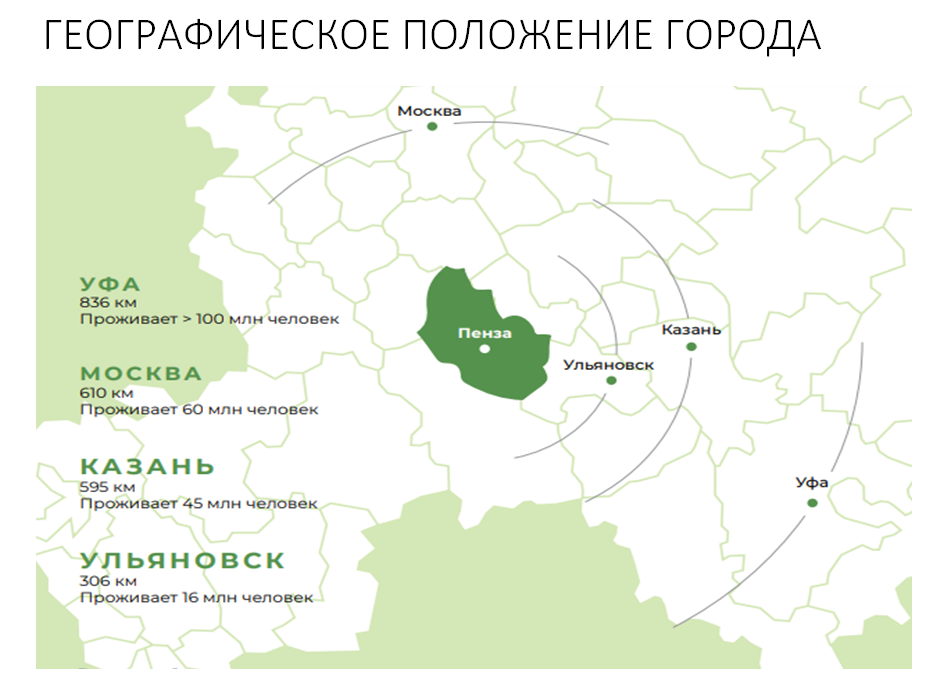 Пенза находится в центре Европейской части России, на юго-востоке от Москвы, в Приволжском регионе на реке Сура – это приток Волги. Основана Пенза в 1663 году. Город Пенза является административным, промышленным и культурным центром Пензенской области и имеет выгодное геостратегическое положение. Территория города – 0,29 тыс. кв. км. (0,7% от общей площади Пензенской области.). Геополитическое положение на политико-административной карте – относительно благоприятное, благодаря соседству с регионами, устойчивыми в политическом отношении, со сходным этническим и религиозным составом населения, удаленности от внешних границ. Протяжённость Пензы с севера на юг – 18,998 км, с запада на восток – 25,543 км. Расстояние от Москвы по железной дороге 709 км, по автомобильной 629 км (трасса М5 Москва-Челябинск, к юго-востоку от Москвы). Пенза находится в часовом поясе, обозначенной по международному стандарту, такого как Moscow Time Zone (MSK/MSD).Разделён город на 4 городских района – Ленинский, Железнодорожный, Первомайский и Октябрьский.Общая площадь зелёной зоны в Пензе составляла более 25% от общей площади города, связано это с утверждённым в 1973 году Генпланом застройки города. Именно из-за этого показателя Пенза, была признана в 80-х годах прошедшего века, самым зеленым городом Поволжья. В Пензе умеренно-континентальный климат. Зима не слишком холодная, но довольно длительная, с конца октября по начало апреля, самым холодным месяцем является февраль с температурой −10,0°C. Лето тёплое, длительностью с конца мая по начала сентября, средняя температура июля +19,2 °C. Среднегодовая температура +4,7 °C. Климат Пензы немного близок к московскому, континентальность его выше, но осадков все же выпадает меньше.  Город Пенза находится на пересечении важнейших транспортных путей и является одним из основных транспортных узлов России. Он открывает доступ к региональным рынкам, рынку стран СНГ. Через город проходят важнейшие федеральные трассы, а также сходятся основные железнодорожные линии: северного, южного, западного и восточного направлений. Кроме этого, город расположен в зоне прямого воздушного коридора «Центр России – Азия». Аэропорт  Пензы способен обеспечивать прием пассажиров национальных и международных авиарейсов.Сегодня предприятия города сотрудничают более чем с 60 странами мира. Высокое качество товаров Пензенских предприятий подтверждалось сертификатами качества и медалями Всероссийских и Международных выставок. Пензенскими предприятиями производится уникальные товары, которые импортируются во многие регионы Российской Федерации и зарубежные страны. Уникальные искусственные клапаны сердца производства пензенского ЗАО НПП «МедИнж» (Гран-при на Всемирной выставке в Брюсселе) по своему качеству превосходят все мировые аналоги, и поставляются в клиники Европы и стран СНГ.Оценка городов, проведенная Финансовым университетом при Правительстве РФ в начале 2022 года, основанная на социологических исследованиях в 75 городах с населением более 250 тыс. человек показала, что город Пенза относится к городам, которые люди не хотят покидать в поисках лучшей жизни. Также Пенза вошла в 15 городов с наименьшей конфликтностью социальной среды, и в 15 городов с лучшим состоянием экологической среды (по качеству воздуха, воды). Кроме того, на протяжении последних 5 лет Пенза стабильно входит в 30 городов, лучших по качеству жизни в России по версии РИА «Новости». По данным сайта «Город России. Национальный выбор» в 2021 году Пенза находится на 23 месте, опережая ближайших соседей.Численность населенияЧисленность населения Пензы стагнирует, составив на 01.01.2023 – 492,4 тыс. человек.  Динамику населения определяет естественная убыль населения, которая не всегда перекрывается миграционным приростом.  Динамика численности населения (тыс. чел.)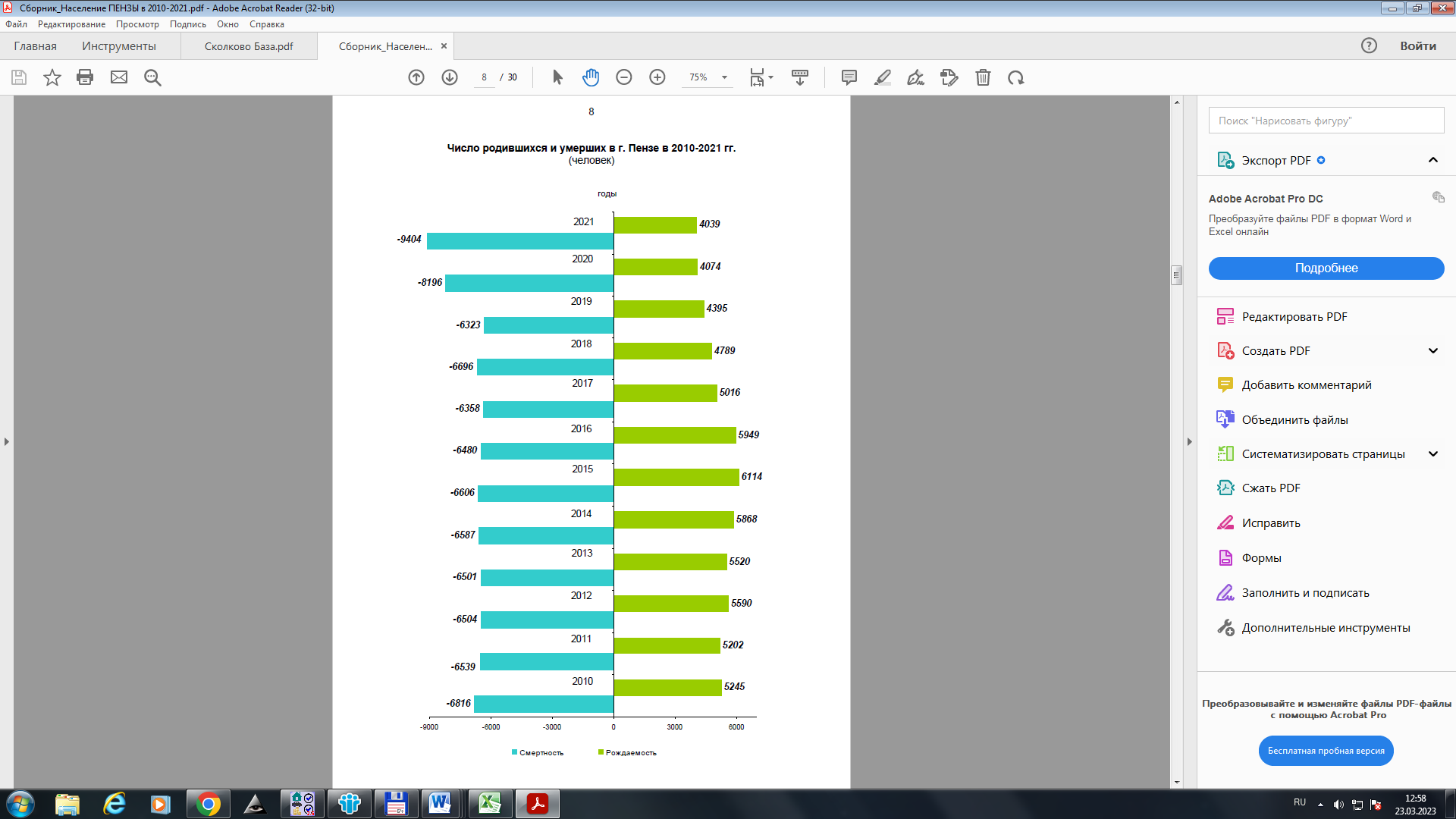 Уровень рождаемости в Пензе ниже среднероссийского и в последние годы начал быстро снижаться.Уровень смертности в Пензе близок к среднероссийскому по стране, начиная с 2020 года начал увеличиваться. В 2022 году смертность от заболеваний сердечно-сосудистой системы составила 44,9% смертности от всех причин, 32,2% от инфекционных и паразитарных болезней, 10,5% от новообразований. Высокая смертность обусловлена не только отрицательным влиянием на здоровье населения таких факторов как загрязнение окружающей среды, уровня жизни, вредных условий труда, но и отсутствием понимания важности собственного здоровья и здоровья своих детей, распространенностью алкоголизма и табакокурения.На рождаемость отрицательно влияют следующие факторы:низкий денежный доход многих семей,современная структура семьи (ориентация на малодетность, увеличение числа неполных семей),низкий уровень репродуктивного здоровья.Низкий уровень рождаемости ведет к демографическому старению населения. Средний возраст населения города в 2021 году составил 41,7 года. Таким образом, общая тенденция идет к тому, что возраст этот будет сдвигаться в сторону повышения. Главный фактор, который на это влияет, – низкая рождаемость. Реализация государственных мер демографической политики путем финансовой поддержки семей при рождении детей позволит повысить значение показателя общего коэффициента рождаемости с 7,9 в 2021 году до 8,75 к 2025 году.Кроме того, демографическая политика города Пензы должна быть ориентирована на активизацию мероприятий в сфере занятости, интенсивное развитие человеческого капитала и создание эффективной социальной инфраструктуры (образование, культура, спорт, социальная защита населения).Анализ развития экономики города ПензыПромышленный комплекс города Исторически город Пенза имеет промышленную специализацию в производстве широкого спектра оборудования для базовых секторов хозяйства страны – энергетики, транспорта, нефтегазовой промышленности, машиностроения. Развито производство электронного оборудования, информационно-телекоммуникационных систем, преимущественно для оборонного комплекса.Структура промышленного комплекса города Пенза, как и многих других городов Приволжского федерального округа (далее – ПФО), в основном приходится на обрабатывающие производства и обеспечение электроэнергией, газом и паром, их доля составляет 93,3%. На долю водоснабжения и утилизации отходов приходится 4,7%. В городе наблюдается активное развитие станкостроения, приборостроения, производства медицинских изделий, пищевой, химико-фармацевтической, деревообрабатывающей и целлюлозно-бумажной промышленности, что подтверждается высокими темпами роста индекса промышленного производства.Анализ оборота организаций по видам экономической деятельности за период 2018-2022 годов показывает, что имеется устойчивая тенденция к росту доли производства пищевых продуктов в обрабатывающих производствах. Так если в 2018 году она составляла 28,8%, то в 2022 году уже достигла 36,3%. Это обусловлено реализацией на территории города ряда крупных инвестиционных проектов компаниями ОАО «Молком», ООО «Ледяной дом», ЗАО «Пензенская кондитерская фабрика», ООО Маслозавод «Пензенский», ООО «Пензамолинвест» и др.Основными отраслями пищевой промышленности являются мясоперерабатывающая, сахарная, молочная, маслосыродельная, хлебопекарная, масложировая, дрожжевая, спиртовая, ликероводочная.Пензенские производители, не только полностью обеспечивают город основными продуктами питания, но и поставляют продукцию как в ближайшие регионы России, так и за ее пределы. Также за данный период выросла доля производства бумаги и бумажных изделий (с 11,3 до 16,4%), в частности, за счет роста объемов отгруженной продукции ОАО «Маяк», ООО «Маяк-Техноцелл», ООО «Мастер-Пак», ООО «Современная упаковка» и др., а также производство мебели (с 1,3 до 3,4 %).В то же время следует отметить снижение доли производства машин и оборудования (с 14,3 до 12,2%) и производства металлических изделий 
(с 10,9 % до 8,2 %). Снижения объемов отгруженной продукции в 2022 году по данным отраслям вызвано введенными зарубежными санкциями, в том числе проблемами с логистикой, поставками запчастей и оборудования. Промышленное производство в городе Пензе осуществляют 1483 предприятия. По сравнению с 2020 годом их количество снижается. Ряд крупных предприятий вследствие объективных и субъективных причин (в том числе ошибок в менеджменте) перестали существовать, однако, на их базе образовано значительное количество малых предприятий, причем зачастую их суммарная численность и обороты не меньше предприятия, на базе которого они созданы.Оборот на предприятиях промышленных производств города Пензы в 2022 году составил 179,0 млрд. рублей (41,6% от итога по всем видам деятельности). По сравнению с 2021 годом оборот организаций промышленных производств увеличился на 12,3%.Промышленными предприятиями на развитие производства, его технического переоснащения и освоение новой продукции в 2021 году направлено 8368,5 млн. рублей инвестиций, что на 33% выше уровня 2020 года. В современных условиях необходимо нацеливаться на внутреннюю кооперацию, на импортозамещение. С сентября 2021 года на территории Пензенской области действует первый в России станкостроительный кластер. Его предприятия специализируются на разработке и производстве металлообрабатывающего оборудования, узлов и комплектующих изделий для отрасли. 1 июля 2022 года Приказом Министерства промышленности и торговли Российской Федерации станкостроительному кластеру «ПензаСтанкоМаш» присвоен статус промышленного кластера, что позволяет предприятиям кластера принимать участие в конкурсе на получение субсидии из федерального бюджета на возмещение части затрат при реализации совместных проектов по производству промышленной продукции кластера в целях импортозамещения.В настоящее время в Пензе поддерживаются инициативы и проекты шести региональных кластеров: биомедицинского, приборостроительного, информационных технологий, кондитерского, легкой промышленности, деревообработки и деревянного домостроения. Участниками кластеров являются 179 предприятий малого и среднего бизнеса. Кластеры – это конкурентоспособные отрасли и точки роста экономики Пензы. По результатам их функционирования увеличение объема отгруженной продукции по предприятиям малого бизнеса в кластерах составило от 15% до 18%, прирост рабочих мест – 9%.Участники кластеров активно взаимодействуют с региональным научным сообществом, в котором ведущие позиции занимают Пензенский государственный университет, Пензенский государственный технологический университет, Научно-исследовательский институт физических измерений.Предприятиями активно используются механизмы государственной поддержки, в рамках которых осуществляется обновление производственных мощностей и освоение новых видов продукции.Благодаря проводимой совместной работе пять промышленных предприятий принимают участие в четырех государственных программах Российской Федерации.Минпромторгом России разработана государственная информационная система промышленности (далее – ГИСП), которая является ключевым информационным инструментом реализации промышленной политики и предназначена для организации эффективного цифрового взаимодействия предприятий, как с органами государственной власти, так и между собой.ГИСП позволяет предприятиям в режиме одного окна подать заявку на получение мер государственной поддержки, а также получить онлайн консультацию по 230 мерам поддержки.Анализ развития промышленного комплекса города Пензы за период 2018-2022 годов показал основные сильные и слабые стороны, угрозы и возможности развития.К сильным сторонам относятся:наличие транзитных магистральных газопроводов и трубопроводов федерального значения, транспортной сети;широкое присутствие различных производств;многолетнее партнерство и опыт;низкая стоимость рабочей силы;наличие свободных производственных площадей.К слабым сторонам относятся:низкая загруженность производственных мощностей;недостаток финансовых средств на текущую деятельность;низкая рентабельность производственной деятельности;высокие издержки производства;низкая конкурентоспособность продукции;высокая степень износа основных фондов;высокая стоимость энергоресурсов;ограниченная собственная сырьевая база;зависимость от поставщиков электроэнергии.Возможности:повышение инвестиционной привлекательности города;увеличение объемов производства;повышение уровня конкурентоспособности продукции;улучшение производственно-технической базы предприятий;повышение уровня квалификации работников.Угрозы:повышение цен и тарифов на товары (работы и услуги) потребляемые предприятиями;ухудшение демографической ситуации в городе;снижение платежеспособного спроса на продукцию;увеличение налоговой нагрузки.Малое и среднее предпринимательство в городе ПензеОбеспечивая стабильное развитие экономики, малый и средний бизнес решает ряд важных социальных задач муниципального уровня, в числе которых формирование и стабилизация «среднего класса» населения, создание рабочих мест, содействие самозанятости экономически активного населения города.Пенза характеризуется высокой долей малого и среднего предпринимательства (далее – МСП).По данным Единого реестра субъектов малого и среднего предпринимательства в городе Пензе действует 23471 субъектов МСП по состоянию на 10.01.2023. На 10.01.2022 данный показатель составлял 23330 субъектов, на 10.01.2021 – 23031 субъектов МСП. Таким образом, по итогам 2022 года наблюдается прирост 141 субъектов.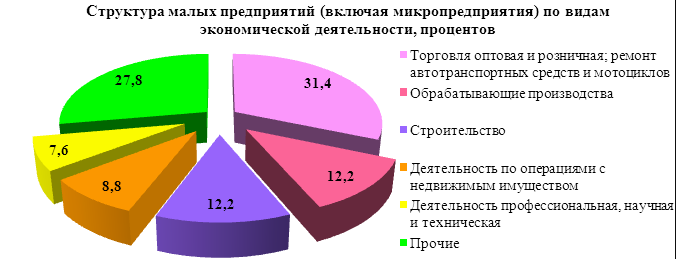 Среди 14 регионов ПФО по количеству субъекты МСП на душу населения Пенза занимает 9 место с показателем 4,66% и опережает города: Ульяновск, Саратов, Йошкар-Ола, Оренбург и Саранск (3,86%). Самый высокий показатель в Казани (6,07%).В городе Пензе численность замещенных рабочих мест в субъектах малого и среднего предпринимательства 93813 ед. Численность работников, занятых в малом предпринимательстве города Пензы, существенно различается по видам деятельности. Суммарно по юридическим лицам и индивидуальным предпринимателям наибольшая численность традиционно – в оптовой и розничной торговле – 31,5%. Отдельно по юридическим лицам на первом месте предприятия обрабатывающих производств – 24,9%, на втором – операции с недвижимым имуществом, аренда и представительские услуги – 24,3%.Количество индивидуальных предпринимателей по городу Пензе в 2022 году составило 14532 единицы. Пандемия 2020 года негативно сказалась на многих отраслях экономики, росла безработица, закрывались предприятия, особенно пострадал средний и малый бизнес. В 2021 году совместные мероприятия органов государственной и муниципальной власти по поддержке отраслей экономики, пострадавших от коронавирусной инфекции, позволили стабилизировать обстановку. На территории города с 01 июля 2020 начал действовать налоговый режим «Налог на профессиональный доход», данная мера позволила вывести работников из «теневого» сектора экономики и снизить численность безработных.Количество налогоплательщиков налога на профессиональный доход (самозанятых), зарегистрированных по данным налоговой службы с 01.07.2020 по 01.01.2023 по городу Пензе, составляет 16 226 человек, на 01.01.2022 – 9061 человек. Налоговые поступления от Налога на профессиональный доход (самозанятых) по городу Пензе за 2022 год составили более 75,5 млн. рублей, за 2021 год – 34,5 млн. рублей.  В свою очередь, показатель «Количество самозанятых граждан, зафиксировавших свой статус и применяющих специальный налоговый режим Налог на профессиональный доход» является одним из показателей в рамках реализации национального проекта «Малое и среднее предпринимательство и поддержка индивидуальной предпринимательской инициативы». Плановое значение по количеству самозанятых на конец 2022 года для города Пензы установлено в количестве 7163 чел. Таким образом, по итогам 2022 года достигнуто 226% от планового значения.  В рамках реализации мер поддержки граждан, желающих начать собственное дело осуществляется заключение социальных контрактов по направлению осуществление индивидуальной предпринимательской деятельности. Таким образом, в 2022 году 343 жителя города Пензы получили финансовую поддержку в сумме от 250 до 350 тысяч рублей на открытие собственного дела – осуществление индивидуальной предпринимательской деятельности. Благодаря господдержке можно превратить в бизнес свое хобби, выйти из трудного финансового положения и начать зарабатывать. Реализация данной программы продолжается и в 2023 году. Пенза наращивает объемы импортозамещения по различным направлениям. К замене зарубежных товаров отечественными наш город подключился одним из первых.Кроме того, субъекты МСП обеспечивают рост производства за счет внедрения новых передовых технологий и оборудования на предприятиях, реализации инвестиционных проектов и освоения новых видов продукции.Основными проблемами развития малого и среднего предпринимательства в городе относятся:износ основных производственных фондов, обусловленный недостатком инвестиций в основной капитал;недостаток собственных средств на развитие бизнеса;проблемы получения долгосрочных кредитов и дополнительного финансирования;зависимость от деятельности крупных компаний города;отсутствие квалифицированных кадров;слабость и сложность механизма государственной поддержи;сложность сбыта продукции, произведенной субъектами малого и среднего предпринимательства.ИнвестицииОбъем инвестиций, направляемых в основной капитал, за последние года характеризуется стабильным ростом.Под инвестициями в основной капитал понимаются затраты на строительство, реконструкцию (включая расширение и модернизацию) объектов, которые приводят к увеличению их первоначальной стоимости, сюда также относятся приобретение машин, оборудования, транспортных средств и ряд других затрат. Инвестиции в основной капитал (их также называют капитальные вложения) представляют собой вложения средств долгосрочного характера с целью получения прибыли.Несмотря на сложную макроэкономическую ситуацию, в период пандемии сумма инвестиций сохранила устойчивость и даже выросла (на 23%) по сравнению с «доковидным» периодом. В последующие года данный показатель характеризуется планомерным ростом, составив в 2022 году 25420,8 млн. рублей.Объем инвестиций по крупным и средним предприятиям города, млн. рублейОсновные направления вложения инвестиций – промышленные производства (31,3%), транспортировка и хранение (16,5%), деятельность в области связи и информации (7,8%), оптовая и розничная торговля (6,9%), деятельность в области здравоохранения (6,9%). По сравнению с 2018 годом на 7% выросла доля инвестиций, направляемых промышленными предприятиями города. Прирост был обеспечен стратегически важными в период пандемии отраслями, в первую очередь, производством лекарств; виден рост и в производстве пищевых продуктов, а также химических веществ. В рамках развития импортозамещающих производств в 2022 году более 1,7 млрд. рублей инвестиций направлено на развитие производства такими предприятиями, как: ОАО «Маяк», ООО «Маякпринт», ООО «Мастер-Пак», 
ПАО «Биосинтез», АО «Пензтяжпромарматура», ООО ЛМЗ «Машсталь». В 2022 году международная компания ООО «Кивонь РУС» – официальный дистрибьютор компании QUIVOGNE, запустила проект организации производства сельскохозяйственной техники с общим объемом инвестиций в 3 млрд. рублей. Группа компаний «Пензавтосырье» приступила к формированию заявки на участие в отраслевой программе «Применение вторичных ресурсов и вторичного сырья из отходов в промышленном производстве» на условия софинансирования ППК РЭО (российским экологическим оператором) строительства завода по производству упаковки для яиц. Почти в 8 раз увеличился размер инвестиций, направляемых на развитие бизнеса предприятиями, осуществляющими транспортировку и хранение. В данном секторе лидируют курьерская деятельность и складское хозяйство. Инвестиции «транспортировка и хранение», млн. рублейНа сегодняшний день складской рынок явился одним из самых устойчивых сегментов экономики России. В частности, в противовес другим сегментам коммерческой недвижимости, складская выиграла от «коронакризиса» за счет роста E-commerce и логистических компаний.  Если еще в «доковидные» года инвестиции в склады составляли всего 3,4% от общего объема инвестиций, то в последующие годы они выросли почти в 
8 раз, достигнув 16,5% в общей видовой структуре вложений. Рост доли складов в общем объеме инвестиций в коммерческую недвижимость – тренд, потенциал которого сохраняется на ближайшие годы. Инвесторы уже оценили это и приступили к строительству таможенного склада временного хранения для организации международного товарооборота с КНР. Учитывая основные тенденции развития складского рынка, а также интенсивное расширение онлайн-торговли, строительство таможенного СВХ с целью формирования и отправки международных грузов является новым перспективным направлением развития рынка складской логистики в городе Пензе. Данный проект не имеет аналогов и конкурентов. Проект реализуется компанией ООО «Транстерминал», заявленный объем инвестиций составляет 350 млн. рублей.В условиях пандемии на 56% сократились инвестиции в оптовую и розничную торговлю. Этот спад был недолгий и в последующие года компании смогли адаптироваться к «карантинной экономике», переориентировавшись на цифровые продажи e-commerce и маркетплейсы. Так, объем инвестиций в оптовую и розничную торговлю в 2022 году вернулся к уровню «доковидных» годов, составив 1713 млн. рублей.  Необходимо отметить, что сектор онлайн торговли обеспечивает спрос на складские помещения и тем самым влияет на развитие рынка складской недвижимости. Инвестиции «оптовая и розничная торговля », млн. рублейВ «плюсе» и информационно-коммуникационные технологии. Инвестиции в данной сфере характеризуются высоким приростом. Сегодня в сфере IT занято более 2 тысяч человек в 290 организациях и 586 индивидуальных предпринимателях. Инвестиции «деятельность в области информации и связи», млн. рублейЧто касается сферы услуг, то очень высокий прирост инвестиций в 2020 году (+323,5%) зафиксирован в здравоохранении и социальных услугах, что выглядит вполне логичным в период пандемии. В 2022 году завершил реализацию проект ООО «Медгард Пенза» по строительству клиники с офисным центром по ул. К. Маркса, 16, г. Пензы. Общий объем инвестиций составил 500 млн. рублей, создано 500 рабочих мест. В 2023 году группа компаний «Медскан» планирует построить многопрофильный семейный медицинский центр. Объем инвестиций по проекту составит 900 млн. руб. По результатам проведенного опроса руководителей пензенский предприятий основной фактор, ограничивающий инвестиционную деятельность – инфляционная ситуация в стране, эту причину отметили 70% респондентов. Так же, среди причин ограничивающих инвестиционную активность, руководители отмечают внутреннюю экономическую ситуацию в стране (68%), недостаточный объем собственных финансовых средств (66%), высокий процент коммерческого кредита (64%).В настоящее время на территории города Пензы реализуется полный комплекс мер, направленный на создание благоприятных условий для ведения бизнеса. С целью оперативного решения вопросов, возникающих в ходе реализации инвестиционных проектов, утвержден регламент сопровождения инвестиционных проектов по принципу «Одного окна» и создан коллегиально-совещательный орган Совет по инвестиционному развитию и предпринимательству города Пензы.Также на постоянной основе главой города Пензы проводится прием предпринимателей, а центр обработки данных аккумулирует обращения бизнеса из разных каналов связи. Это запросы, связанные с оформлением земельных участков, подключением к сетям, получением разрешительной документации. Анализ таких запросов позволяет усовершенствовать инвестиционную политику и наладить более плотное и адресное взаимодействие с предпринимательским сообществом.В целях удобного взаимодействия с инвесторами на сайте администрации города Пензы функционирует раздел «Инвестиционная и предпринимательская деятельность», в котором содержится актуальная информация, в том числе о формах и видах поддержки. Важным фактором формирования привлекательного инвестиционного климата является развитие института муниципально-частного партнерства. Всем заинтересованным субъектам инвестиционной деятельности предлагается реализовывать инвестиционные проекты за счет заключения концессионных соглашений.В 2019 году внедрен Стандарт развития конкуренции, в рамках которого проводятся мероприятия по содействию развитию конкуренции для каждого из утвержденных социально значимых и приоритетных рынков города Пензы, а также устранению избыточного муниципального регулирования и снижения административных барьеров. Также проводится оценка регулирующего воздействия проектов нормативно-правовых актов, затрагивающих вопросы осуществления предпринимательской и инвестиционной деятельности, с целью выявления в них положений, приводящих к избыточным административным и другим ограничениям деятельности хозяйствующих субъектов. Однако на инвестиционный климат и инвестиционную привлекательность оказывают влияние как внешние, так и внутренние факторы.К числу внешних факторов относятся:- внешнеполитические взаимоотношения Российской Федерации с зарубежными странами;- курс рубля по отношению к иностранной валюте;- вводимые, пересматриваемые или отменяемые нормы федерального законодательства, касающиеся региональных инструментов развития и поддержки инвестиционной деятельности.К числу внутренних факторов относятся:- решения и нормативные правовые акты, принимаемые региональной и муниципальной властью;- участие города Пензы в федеральных и региональных программах и проектах, направленных на стимулирование инвестиционной деятельности и требующих финансирования из бюджета города и Пензенской области;- анализ опыта и лучших практик других городов Российской Федерации;- непосредственная работа с инвесторами, освещение в средствах массовой информации мер, принимаемых для привлечения инвесторов.Торговля Потребительский рынок представляют свыше 2,2 тыс. стационарных предприятий розничной торговли, 26 ярмарок, более 780 нестационарных торговых объектов (далее НТО), 644 объекта общественного питания, 1 рынок, около 3 тыс. предприятий бытового обслуживания, 
55 коллективных средств размещения.Доля оптовой и розничной торговли от общего количества предприятий и организаций города Пензы за период 2018-2022 года существенно не менялась, находясь на уровне 27-30%.Оборот розничной торговли и общественного питания в 2018-2021 годах отмечался небольшим ежегодным приростом. Однако в 2022 году темпы роста снизились, так оборот розничной торговли составил 71,7 млрд. руб. (61,0% от объема по области), по сравнению с 2021 годом продажа в действующих ценах по организациям уменьшилась на 5,6%. Снизился на 9,6 % оборот в сети общественного питания, составив 1,1 млрд. руб. (63,5% от объема по области).Оборот розничной торговли и общественного питания, млрд. рублейВысокий региональный показатель неформальной занятости и низкая туристическая привлекательность города не позволяет существенно увеличить оборот сферы общественного питания. Показатель Пензы отстает, как от среднероссийского значения, так и от большинства регионов Поволжья.Высокий уровень инфляции, снижение уровня жизни населения, повышение ставок по потребительским кредитам и рост склонности населения к сбережениям привели к сжатию потребительского спроса в 2022 году, и как следствие, к отрицательной динамике. Расширение потребительского спроса в перспективном периоде возможно будет достигнуть благодаря росту реальных заработных плат и восстановлению розничного кредитования.В 2022 году на территории города Пензы функционировали 644 объекта общественного питания на 30418 посадочных мест (на начало 2021 года соответственно 614/30698) и численностью работающих 3,9 тыс. человек. Фактическая обеспеченность населения стационарными объектами в городе Пензе превышает норматив обеспеченности населения стационарными объектами на 58%. Фактическая обеспеченность населения торговыми павильонами и киосками по продаже продовольственных товаров и сельскохозяйственной продукции превышает норматив на 56%. На 59% в городе Пензе превышен норматив минимальной обеспеченности населения площадью торговых мест, используемых для осуществления деятельности по продаже продовольственных товаров на розничных рынках.Бюджет города За 2022 год в бюджет города поступило доходов в сумме 
21880,3 млн. рублей, или 101,9% к плану, из них налоговые и неналоговые доходы – в сумме 7275,8 млн. рублей. По сравнению с 2021 годом всего доходов поступило на 5301,2 млн. рублей больше, темп роста составил 132,0%. Прирост произошел за счет увеличения налоговых и неналоговых доходов на 1015,8 млн. рублей (+16,2%), безвозмездных поступлений на 4285,5 млн. рублей (+41,5%). Налоговые доходы поступили за 2022 год в сумме 6106,3 млн. рублей и по сравнению с 2021 годом увеличились на 755,7 млн. рублей или на 14,1%, из них:налог на доход физических лиц – 4201,2 млн. рублей (+611,1 млн. рублей или +17,0% за счет увеличения налогооблагаемой базы);налог, взимаемый в связи с применением упрощенной системы налогообложения – 455,2 млн. рублей (+98,7 млн. рублей, или +27,7% за счет увеличения налогооблагаемой базы);налог на имущество физических лиц – 606,6 млн. рублей (+88,3 млн. рублей или +17,0% за увеличения количества налогооблагаемых объектов).Неналоговые доходы поступили в сумме 1169,5 млн. рублей и по сравнению с 2021 годом увеличились на 260,1 млн. рублей или на 28,6%, из них:доходы от продажи материальных и нематериальных активов – 263,2 млн. рублей (+118,5 млн. рублей; + 81,9%.)доходы от восстановительной стоимости зеленых насаждений поступили в 2022 году в сумме 108,5 млн. рублей, в 2021 – в сумме 2,8 млн. рублей Увеличение доходов по этому источнику составило 105,7 млн. рублей. В целях обеспечения муниципального образования финансовыми средствами для решения вопросов местного значения город Пенза нацелен на решение задач, направленных на пополнение доходной части бюджета, в том числе:за счет сокращения задолженности по неналоговым доходам. По состоянию на 01.01.2023 задолженность по неналоговым доходам снизилась по сравнению с 01.01.2022 на 84,8 млн. рублей и составила 395,4 млн. рублей;повышение эффективности сбора арендной платы за земельные участки и муниципальное имущество;увеличение количества инвестиционно-привлекательных земельных участков;более эффективное использование и управление муниципальным имуществом.Исполнение бюджета города Пензы по расходам за 2022 год составило 21204,6 млн. рублей (98,9% от плана). Бюджет остается социально ориентированным. В 2022 году на социальную сферу направлено 13794,3 млн. рублей (65,1%) средств, в том числе:8929,3 млн. рублей (42,1%) на развитие образования (+1445,7 млн. рублей, или +16,2% к исполнению за 2021 год;3656,2 млн. рублей (17,2%) на социальную политику (+73,6 млн. рублей, или +2% к исполнению за 2021 год;1208,8 млн. рублей (5,7%) на развитие культуры, кинематографии, физической культуры и спорта, здравоохранение (+377 млн. рублей, или +31,2% к исполнению за 2021 год.	Кроме того, 7410,4 млн. рублей (35%) направлено на развитие национальной экономики, сферы жилищно-коммунального хозяйства, общегосударственные вопросы, обслуживание муниципального долга, обеспечение пожарной безопасности (+2744,8 млн. рублей, или +37% к исполнению за 2021 год.На 1 января 2023 года по бюджету города Пензы кредиторская задолженность перед субъектами предпринимательской деятельности отсутствует. Объем муниципального долга в 2022 году сократился на 344,5 млн. рублей с 5266,8 млн. рублей на 01.01.2022 года до 4922,3 млн. рублей на 01.01.2023г., погашено коммерческих кредитов за счет собственных средств в сумме 76,2 млн. рублей, за счет дотации из областного бюджета в сумме 268,3 млн. рублей.По отношению к собственным доходам размер муниципального долга уменьшился с 84,1% в 2021 году до 67,7% в 2022 году. Расходы на обслуживание муниципального долга в 2022 году составили 297,2 млн. рублей, что меньше объемов 2021 года на 39,9 млн. рублей. Сокращение расходов достигнуто за счет замещения коммерческих кредитов бюджетными в сумме 1675,0 млн. рублей и досрочного погашения коммерческих кредитов в сумме 344,5 млн. рублей. Бюджетное планирование осуществляется программно-целевым методом. В 2022 году на территории города Пензы велась реализация 18 муниципальных программ и 1 ведомственной целевой программы с общим объемом бюджетных ассигнований 20864 млн. рублей, что на 4,237 млрд. рублей больше предыдущего года (бюджет города Пензы – 6,719 млрд. рублей; бюджет Пензенской области – 8,640 млрд. рублей; средства федерального бюджета – 3,702 млрд. рублей, внебюджетных средства – 5,09 млн. рублей).Муниципальное имущество  Количество объектов учёта Реестра муниципального имущества на 30.12.2022 – 1 131 126 единиц (на 30.12.2021 – 1 116 021; на 31.12.2020 – 1 134 087), в том числе 9 606 зданий и помещений (на 30.12.2021 – 9 351; на 31.12.2020 – 8 966), 14 298 объектов инженерной инфраструктуры (на 30.12.2021 – 15 254; на 31.12.2020 – 14 735), 1 106 734 объектов движимого имущества (на 30.12.2021 – 1 090 934; на 31.12.2020 – 1 110 053), 488 земельных участков (на 30.12.2021 – 482; на 31.12.2020 – 333), а так же 389 628 006 акций (на 30.12.2021 и на 31.12.2020 количество акций сохранилось).  В 2022 году собрана максимальная за пять лет сумма неналоговых доходов, администрируемых Управлением муниципального имущества города Пензы, в размере 857,95 млн. рублей при плане 808,42 млн. рублей (в 2018 – 596,3 млн. рублей, 2019 – 647,5 млн. рублей, 2020 – 635,3 млн. рублей, 2021 – 733,3 млн. рублей). План по неналоговым доходам выполнен 
на 106,1 %. Всего по состоянию на 01.01.2023 в отношении земельных участков, государственная собственность на которые не разграничена, находящихся в границах города Пензы являются действующими 3729 договоров аренды земельных участков (2021 – 3859; 2020 – 4179). За период с 01.01.2022 по 31.12.2022 заключено 55 договоров аренды земельных участков (2021 – 148; 2020 – 353), расторгнуто 185 договоров аренды земельных участков (2021 – 468; 2020 – 352) в основном, в связи с переоформлением земельных участков в собственность. В 2022 году количество действующих договоров, предусматривающих право пользования и владения муниципальным недвижимым имуществом, составило 330:  – 169 договоров аренды муниципального имущества (в 2021 –186, в 2020 – 208);– 161 договор безвозмездного пользования муниципальным имуществом (в 2021 – 163, в 2020 – 166 договоров).Общая площадь, переданная в пользование, составляет 47,4 тыс. кв.м. (на 31.12.2021 – 47,5 тыс. кв.м, на 31.12.2020 – 54,5 кв.м).По состоянию на 31.12.2022 муниципальное образование «город Пенза» является учредителем:– 187 муниципальных учреждений;– 9 обществ, из них: 6 открытых акционерных обществ, 1 общество с ограниченной ответственностью, 2 акционерных общества.– 15 муниципальных унитарных предприятий и 1 муниципального казенного предприятия. В соответствии с Федеральным законом от 27.12.2019 № 485-ФЗ «О внесении изменений в Федеральный закон «О государственных и муниципальных унитарных предприятиях и Федеральный закон «О защите конкуренции» муниципальные унитарные предприятия подлежат ликвидации или реорганизации по решению учредителя в срок до 01.01.2025.В рамках данного Федерального закона в 2022 году осуществлена реорганизация МУП «Пензадормост» в МБУ «Пензавтодор», а также проводятся мероприятия по ликвидации МУП «Зеленое хозяйство г. Пензы». Оценка качества жизниЖилищно-коммунальная и социальная инфраструктураЖилищный фонд города Пензы на 2020 год составлял 16114,9 тыс. кв.м. – это 39,7 % от итога по области. По формам собственности структура жилищного фонда сложилась следующим образом: Частная собственность – 145701,0 тыс. кв.м. (90,4%);Муниципальная – 1091,8 тыс. кв.м. (6,8%);Государственная – 453,1 тыс. кв.м. (2,8%).Средняя обеспеченность населения жилыми помещениями на 1 жителя составляет 31,2 кв.м.Показатели благоустройства жилого помещения определяют не только комфорт, но и безопасность проживания, формируя приватную среду обитания. Уровень оснащенности жилых помещений современными коммунальными удобствами за последние годы возрос. Однако удельный вес общей площади, оборудованной одновременно водопроводом, канализацией, отоплением, горячим водоснабжением, газом или напольными электроплитами на сегодняшний день составляет в среднем всего 75%. 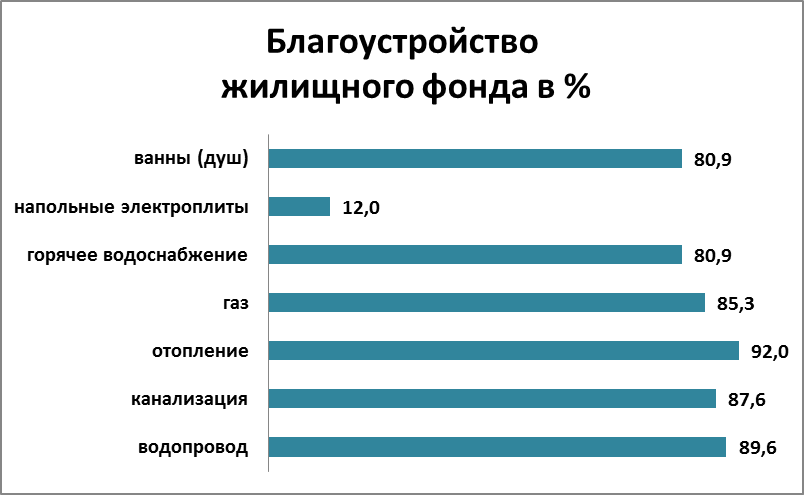 Их рост до 100% уровня ограничивается тремя основными факторами: 1) неудовлетворительным состоянием жилищного фонда, 2) проблемами действующего коммунального хозяйства, 3) недостаточными доходами населения.Текущее состояние коммунальной инфраструктуры сдерживает развитие города. Средняя изношенность инженерных сетей города составляет более 80%, при этом электросети – 80%, канализационные сети – 87,6%, сети водоснабжения – 78,38%, сети теплоснабжения – 81%. Остро стоит вопрос реконструкции систем жилищно-коммунального хозяйства.Отрасль ЖКХ по всем объективным индикаторам является самой проблемной и беспокоит большинство горожан, устойчиво оставаясь на верхней строчке рейтинга городских проблем.В черте города много индивидуального жилья, на территории которых отвод хозяйственно-бытовых стоков осуществляется без биологической очистки, что загрязняет окружающую среду. Сложная ситуация остается с ливневой канализацией: неполный охват территории, износ конструкции колодцев и дождеприемников, засорение мусором и илом коллекторов и колодцев на многих участках, что снижает пропускную способность и эффективность работы системы. Ключевые вызовы и риски:Изношенность коммунальных сетей;Сложность с организацией инженерной инфраструктуры системы очистки ливневой канализации и низкая доля ливневых сточных вод, подвергаемых очистке;Перегруженность и плохое состояние очистных сооружений, иловых полей;Недостаточная энергоэффективность и культура энергосбережения по сравнению с мировыми стандартами.Физическая культура и спортРазвитие здорового человека определяется степенью его вовлеченности в занятия спортом. Одним из показателей, характеризующим эффективность муниципальной политике в сфере спорта – это увеличение доли граждан, систематически занимающихся физической культурой. Так, в 2022 году данный показатель составил 53,5%, увеличившись почти в два раза за последние десять лет. На сегодняшний день федеральным проектом «Создание для всех категорий и групп населения условий для занятий физической культурой и спортом, массовым спортом, в том числе повышение уровня обеспеченности населения объектами спорта, и подготовка спортивного резерва» («Спорт – норма жизни») национальной программы «Демография» значение данного показателя к 2024 года должно составить 57,0%. 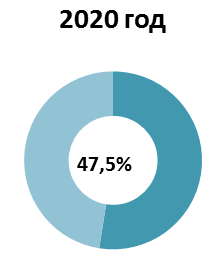 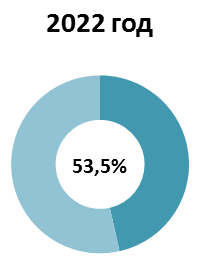 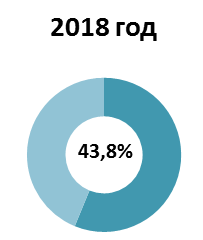 Для сравнения, в советские времена доля вовлеченных в массовый спорт и занятия физкультурой достигала 70-80%. Таким образом, необходимо формировать систему мотивации граждан к здоровому образу жизни, гораздо активнее развивать массовый спорт, с детских лет прививать физическую культуру и воспитывать ответственное отношение к себе, всемерно поддерживать интерес к спорту людей среднего, старшего возраста, создавать соответствующую инфраструктуру. Одной из основ физического воспитания является комплекс ГТО. В 2022 году в городе Пензе приняли участие в сдаче нормативов «Готов к труду и обороне» 9907 жителя города Пензы. Сдали на знаки ГТО 2759 человек, из них: на золотой знак ВФСК «ГТО» – 1034 человек, серебряный – 722 человека и бронзовый – 1003 человека.На сегодняшний день на территории города Пензы имеется спортивная база, состоящая из 1272 спортивных сооружений, в том числе: 642 плоскостных сооружений, из них 8 полноразмерных стадионов с трибунами, 73 футбольных поля, 215 спортивных залов, 32 плавательных бассейнов. В спортивных школах работают 145 тренеров, среди которых 74 тренера высшей квалификационной категории, 11 тренеров первой квалификационной категории, 4 тренера удостоены Почетного звания – Заслуженный тренер России.С каждым годом увеличивается количество физкультурных мероприятий и спортивных мероприятий. В 2022 году в рамках Единого календарного плана городских физкультурно-оздоровительных и спортивных мероприятий города Пензы из запланированных 185 мероприятий было проведено 180 мероприятий, с общим количеством участников – 40850 человек. Воспитанники спортивных школ города Пензы показали высокие спортивные результаты на соревнованиях международного и всероссийского уровня и приняли участие в:соревнованиях международного уровня (Чемпионат Европы по самбо, первенство Европы по шахматам, первенство Мира по всестилевому карате), где было завоевано: 4 золотых, 1 серебряная медаль;чемпионатах, первенствах и Кубках России, а также других соревнованиях всероссийского уровня, где воспитанниками было завоевано 154 награды разного достоинства: золотых медалей – 34, серебряных – 55, бронзовых – 65; в первенствах Приволжского федерального округа и межрегиональных соревнованиях по различным видам спорта: регби, футболу, скалолазанию, плаванию, боксу, спортивному ориентированию, шахматам, легкой атлетике, велоспорту (трек, ВМХ), где воспитанниками было завоевано 115 наград разного достоинства: золотых медалей – 41, серебряных – 36, бронзовых – 38;в областных соревнованиях по различным видам спорта, где завоевали 618 золотых, 502 серебряных и 632 бронзовых награды.Одним из ключевых вызовов на сегодняшний день является цифровизация в области физической культуры и массового спорта. Вследствие этого ключевой задачей является разработка единого цифрового контура физической культуры и спорта, электронного паспорта спортсмена и информационных систем физической культуры и спорта с их интеграцией с информационными системами спортивной медицины, науки, образования, что позволит проводить отраслевое статистическое наблюдение за результатами обеспечения многообразных форм физкультурно-спортивной деятельности по месту жительства, учебы и работы, формировать и развивать спортивную инфраструктуру в шаговой доступности с учетом потребностей лиц, в том числе с ограниченными возможностями здоровья и инвалидов, а также выстраивать адресные коммуникации с конечным потребителем. Социальная защита населенияПриоритетное значение в городе приобретают развитие системы социального обслуживания населения, обеспечение доступа социальных услуг в сфере социального обслуживания для граждан, признанных нуждающимися в социальном обслуживании, а также создание условий для активного долголетия граждан старших возрастов.В настоящее время в г. Пензе проживает – 155164 пенсионера, 42553 ветерана труда, 95 инвалидов и участников Великой Отечественной войны, 1803 участника трудового фронта (тружеников тыла), 33060 инвалидов, а также 2594 многодетные семьи.Мерами социальной поддержки ежегодно пользуются более 120 тыс. граждан, что составляет четвертую часть от численности всего населения Пензы. Обеспечивается, согласно действующему законодательству, своевременное и полное назначение более 30 видов денежных выплат и компенсаций отдельным категориям граждан, различных видов пособий семьям, имеющим детей. В 5 муниципальных бюджетных учреждениях социального обслуживания населения города Пензы (далее – учреждения социального обслуживания) состоит на учете более 7000 семей с детьми (в том числе многодетные, неполные, семьи одиноких матерей и т.д.), которым была оказана социальная помощь и предоставлены социальные услуги.Также более 5000 граждан пожилого возраста и инвалидов получили различные виды социальных услуг на дому.Социальным управлением города Пензы и муниципальными бюджетными учреждениями социального обслуживания города Пензы ведется постоянная работа, направленная на предоставление мер социальной поддержки, оказания социальной помощи и социальных услуг гражданам всех групп, категорий, оказавшимся в трудной жизненной ситуации.Поддержка молодых семей, в том числе многодетных семей, является важнейшим направлением жилищной политики, проводимой на территории города Пензы.Обеспечение детским лечебным питанием и диетическими пищевыми продуктами детей первого-второго года жизни из многодетных и малообеспеченных семей города Пензы – важная задача, стоящая перед Социальным управлением города Пензы, выполнение которой направлено на сохранение здоровья детей, улучшение демографической ситуации, оказание помощи семьям, оказавшимся в трудной жизненной ситуации.Основными задачами, стоящими перед отраслью Социальная защита являются:повышение социальной защищенности отдельных категорий граждан;обеспечение социальной поддержки и предоставление социальных услуг гражданам пожилого возраста, инвалидам, семьям с несовершеннолетними детьми;повышение доступности социальных услуг для населения;улучшение демографической ситуации в городе;удовлетворение потребностей многодетных и малообеспеченных семей, имеющих детей первого-второго года жизни, в детском лечебном питании и диетических пищевых продуктах.Система образования города Пензы Развитие муниципальной системы образования в городе Пензе осуществляется в рамках стратегических целей и задач, поставленных Президентом Российской Федерации и Правительством Российской Федерации. Основные направления: предоставление дополнительных мест в дошкольных образовательных и общеобразовательных организациях, развитие современной инфраструктуры и комфортной образовательной среды. Система образования города Пензы включает 116 организаций и более 121 тысяч обучающихся:46 детских садов с 55 филиалами – 26370 воспитанников;64 общеобразовательных учреждения – 58974 обучающихся;8 организаций дополнительного образования – 36372 воспитанников.В образовательных организациях города Пензы трудятся более 6 тысяч педагогических работников, в том числе 3188 учителей. Большая часть педагогов - 64% в возрасте от 25 до 55 лет. За период с 2017 по 2022 годы общее количество обучающихся в муниципальных общеобразовательных учреждениях возросло с 49020 до 
58974 человек. 7,5% школьников обучаются во вторую смену, в связи с чем имеется прогнозная потребность в местах в школах. Одной из задач социально-экономического развития города Пензы является обеспечение доступного и качественного образования детей, развитие системы образования на основе улучшения материально-технической базы, что осуществляется путем строительства и реконструкции зданий учреждений образования на территории города Пензы.Наличие свободных мест в детских садах отдельных микрорайонов города обусловлено снижением рождаемости и переездом семей с детьми дошкольного возраста в микрорайоны города, в которых ведется интенсивная застройка: ГПЗ, 7 и 8 микрорайоны Арбеково. Охват детей дошкольным образованием составляет 86,3%. Вопрос потребности в дошкольных учреждениях в данных микрорайонах остается актуальным.  Строительство новых дошкольных образовательных организаций и возведение пристроев к ним будут способствовать ликвидации в городе Пензе очередности детей на поступление в дошкольные образовательные учреждения.Введение дополнительных мест во исполнение Указа Президента Российской Федерации от 07.05.2012 № 599 «О мерах по реализации государственной политики в области образования и науки» позволило ликвидировать очередность на поступление в детские сады детей в возрасте от 3 до 7 лет, проживающих на территории, за которой закреплены дошкольные образовательные учреждения. На очереди числятся дети, обеспеченные местами, но желающие посещать дошкольные образовательные учреждения, расположенные в непосредственной близости от места проживания, или дети, не достигшие 3 лет. В целях выполнения Указа Президента Российской Федерации от 07.05.2018 № 204 «О национальных целях и стратегических задачах развития Российской Федерации на период до 2024 года» в части создания 100% доступности дошкольного образования для детей до 3х лет, планируется продолжить работу по организации дополнительных мест в детских садах для детей раннего возраста. На период до 2035 года намечен ряд мер, направленных на снижение численности, обучающихся во вторую смену, в том числе: оптимизация режима работы, аудиторного фонда и схем закрепления микрорайонов за общеобразовательными учреждениями, анализ потребности в строительстве новых объектов общего образования. В результате мониторинга численности обучающихся во вторую смену составлен прогноз плана строительства школ на территории города во вновь застраиваемых микрорайонах.Образовательные организации города являются местом ежедневного длительного пребывания детей, в которых должна быть обеспечена комфортная образовательная среда. Осуществляется система мер, направленных на улучшение материально-технической базы образовательных организаций в соответствии с современными нормативами. Согласно современным требованиям система образования должна обеспечивать конкурентное качество, разнообразие образовательных программ и свободный выбор для обучающихся и их семей. В Пензе предложение образовательных услуг частного сектора растет медленно. В настоящее время начинает активно развиваться сектор частного дошкольного образования, представленный частными детскими садами, игровыми комнатами в торговых центрах, детскими клубами и школами развития.Занятость населенияСитуация на рынке труда города Пензы стабильна. Значение ключевого индикатора социально-экономической стабильности – уровня общей безработицы – оставалось ниже среднероссийского. За период 2018-2022 годов наибольшее число безработных было в «ковидные» года. Пандемия негативно сказалась на многих отраслях экономики. В 2020 году росла безработица, закрывались предприятия. В 2021 году поддержка отраслей экономики, пострадавших от коронавирусной инфекции была продолжена. Совместными мероприятиями органам государственной и муниципальной власти удалось стабилизировать обстановку на рынке труда. В 2022 году уровень регистрируемой безработицы сохранился на уровне 2021 года в размере 0,66% от численности рабочей силы города. Напряженность на рынке труда составила 0,4 незанятых граждан на одну вакансию. Численность безработных города Пензы, чел. При содействии службы занятости в 2022 году трудоустроены 8 681 человек, в том числе трудоустроены на постоянную работу 6 757 человек, по программе временного трудоустройства – 1 924 чел. В числе трудоустроенных доля молодежи в возрасте 14-29 лет составляет 33,6%, доля женщин – 54,0%. Заявленная в течение 2022 года в службу занятости потребность в работниках для замещения свободных рабочих мест составила 19 480 ед. На 01.01.2022 – 5 119 ед., в том числе по рабочим профессиям – 3 306 ед., 5 119 ед. – с оплатой труда выше прожиточного минимума по Пензенской области.Наиболее востребованные профессии и специальности: бетонщик, слесарь-сантехник, сварщик, токарь, электромонтер, инженер, продавец-консультант.На сегодняшний день до 90% молодежи выбирают высшее образование. Проблема заключается в том, что пензенская экономика не может предложить населению с высшим образованием столько рабочих мест, которые соответствуют их ожиданиям. В результате высококвалифицированная и активная часть населения Пензы уезжает в Москву и Санкт-Петербург, в том числе с целью дальнейшей миграции за рубеж. Наблюдается отток высокобалльников ЕГЭ из Пензы в московские вузы. С другой стороны, Пенза стягивает население из сельских районов Пензенской области. География миграционных потоков представлена на графике. Усиливающиеся миграционные потоки из сельских районов могут стать источником роста населения Пензы при условии целенаправленной муниципальной политики в сфере трудовой миграции.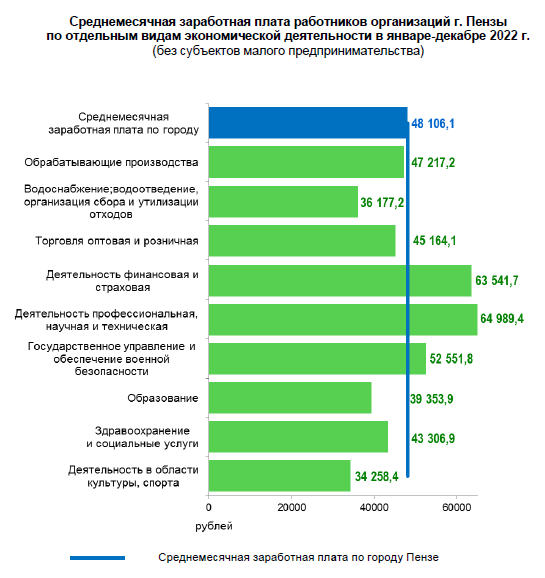 Положительно оценивается рост среднемесячной заработной платы: 2018 – 34353,2 руб.2019 – 36910,8 руб.2020 – 39830,5 руб.2021 – 43031,8 руб.2022 – 48106,1 руб. ЭкологияУстойчивое развитие города Пензы, улучшение качества жизни населения невозможны без сохранения природно-территориальных комплексов города и создания соответствующего качества окружающей среды. Зон экологического бедствия или неблагополучия в городе нет. Но, как и в любом месте проживания и жизнедеятельности человека, в городе существует несколько конфликтов функциональных зон (на стыке промышленного и жилого пространства). Основные проблемы данных зон (по мнению жителей города): тяжелый воздух, недостаточный уровень озеленения территории, шум. Состояние природных ресурсов и окружающей среды города Пензы в 2022 году в целом можно оценить, как удовлетворительное, как и во все предыдущие годы, загрязнение атмосферного воздуха в Пензе сохраняется на уровне одного из самых низких в Приволжском федеральном округе.Озеленение является неотъемлемой составляющей формирования экосистемы города, которая способствует поглощению лишнего шума, улавливает загрязняющие вещества из воздуха и обогащает его кислородом. Анализ застроенных территорий показал, что растительность занимает 
41% их площади, при этом большая часть ее приходится на парки и скверы. В целом город характеризуется достаточным озеленением. Приоритетными направлениями является обеспечение зелеными насаждениями центральной части города, обеспечение растительностью на душу населения в соответствие со стандартами ВОЗ (сейчас показатель вдвое ниже стандартов ВОЗ).Основные виды промышленной продукции, выпускаемые предприятиями города Пенза, являющимися источниками твердых отходов: стальные трубы, трубопроводная промышленная арматура, воздушные и др. В Пензе по классу опасности – наибольшее количество образованных отходов составляют отходы V класса опасности – 64%. Пенза обслуживается полигоном общей площадью 70 га, расположенным вблизи с. Чемодановка Бессоновского района Пензенской области. Одной из основных гигиенических проблем является проблема утилизации отходов как бытовых, так и промышленных. Среднегодовой прирост объемов образования отходов составляет 3-5%. От жилого фонда образуется 60% отходов потребления и 40% от деятельности предприятий, учреждений и организаций.Ключевыми проблемами, влияющими на управление потоками всех видов отходов, являются:несовершенство нормативно-правовой базы;низкий уровень извлечения из отходов вторичного сырья;несовершенство системы накопления, сбора, сортировки и переработки отходов, отсутствие соответствующих технологий переработки и слабое развитие системы профильных предприятий переработки отходов;отсутствие системы утилизации крупногабаритных отходов, в которых содержатся коммерчески привлекательные материалы;отсутствие эффективной системы управления обращения с опасными отходами;наличие слабой конкурентной среды, недостаточное участие в этой сфере субъектов малого предпринимательства;отсутствие экономической заинтересованности в сборе и переработке отходов производства и потребления, включая опасные.Культура и туризмВ современном мире культура является важнейшим фактором, обеспечивающим духовное развитие населения, а также социальную стабильность и нравственно-эстетическое развитие гражданского общества.Муниципальная сеть организаций культуры и дополнительного образования представлена 25 бюджетными, автономными и казенным учреждением: 16 учреждений дополнительного образования (7 музыкальных, 3 художественных и 6 школ искусств); 3 учреждения культурно-досугового типа (МБУ «Центр культуры и досуга», МБУ «Центр хореографического искусства», МАУ «Центр русской хоровой и вокальной культуры»);2 парка культуры и отдыха (МАУ «Центральный парк культуры и отдыха им. В.Г. Белинского», в т.ч. Детский парк, и МКУ Парк культуры и отдыха «Комсомольский»); 1 театр юного зрителя; 1 зоопарк; 1 самостоятельный коллектив танцевального исполнительского искусства (МБУ Хореографический ансамбль «Зоренька»);централизованная библиотечная система города Пензы, включающая 23 библиотеки (18 общедоступных (публичных) и 5 детских библиотек).Уровень фактической обеспеченности учреждениями культуры в городском округе от нормативной потребности и составляет 100%. Сокращение значения данного показателя не планируется, ежегодно корректируется и к 2035 году планируется оставаться на прежнем уровне.Жители города Пензы по данным анализа, проведенного Финансовым университетом при Правительстве Российской Федерации, считают, что в областном центре достаточно театров, кинотеатров, галерей, библиотек и прочих учреждений культуры. Исследование было проведено в рамках проекта по оценке качества жизни в российских городах. Оценивалось не только количество таких заведений и уровень культурной среды в целом. В рейтинге г. Пенза заняла шестое место (из 39 городов), уступив лишь Санкт-Петербургу, Казани, Грозному, Новосибирску и Москве, которая замыкает первую пятерку.В современных условиях успешное функционирование отрасли зависит от развития ее инфраструктуры, материально-технической базы, доступности дополнительного образования и библиотечной системы для всех слоев населения, расширения перечня, предоставляемых учреждениями отрасли культуры услуг, развития концертной деятельности творческих коллективов, и, соответственно, увеличения плана по доходам. Доходы организаций культуры и дополнительного образования за последние пять лет:На развитие творческого потенциала большое влияние оказывает участие в конкурсах и фестивалях различного уровня. Ежегодно пензенские таланты представляют Пензенский регион на фестивалях и конкурсах различного уровня: Международных (645), Всероссийских (299), Межрегиональных (127), областных (193) и городских (136). Всего за 2021 год 5627 юных дарований города стали участниками 1400 фестивалей и конкурсов, проводимых, в том числе, в онлайн формате. Было завоевано 62 награды Гран-при, около 4700 человек стали лауреатами и дипломантами, 900 человек – участниками. Всего в отрасли культуры города Пензы занимается около 10 000 учащихся. Каждый третий учащийся с 1 по 9 класс занимается творчеством в организациях культуры города.В 2022 году учреждениями культуры и дополнительного образования было организовано и проведено 16789 мероприятий различной тематики, в т.ч. онлайн – 786, которые посетили 1696359 человек, в т.ч. онлайн просмотров – 206317.  С 2021 года 5 учреждений культуры г. Пензы успешно работают в рамках совместного проекта Минкультуры России, Минцифры РФ и Почта Банка по популяризации культурных мероприятий для молодежи в возрасте от 14 до 22 лет «Пушкинская карта». В соответствии с данным проектом в 2022 году проведено 70 мероприятий, которые посетило 9393 чел., заработано 3061,13 тыс. рублей. Туризм рассматривается как существенная составляющая инновационного развития города Пензы, источник финансовых доходов бюджета города Пензы, способ поддержания здоровья граждан, основа для развития социокультурной среды и воспитания патриотизма, а также мощный инструмент просвещения и формирования нравственной платформы развития гражданского общества.Город Пенза обладает достаточным рекреационным, культурным, историческим и природным потенциалом для развития внутреннего и въездного туризма.  Большой туристический потенциал Пензы связан с ее богатой историей. Реализация этого потенциала, грамотное использование сильных сторон муниципального образования, позволит привлечь внимание жителей других городов России и иностранных граждан. С именем Пензы связано более 1500 имен людей, оставивших практически вечный вклад в Русскую политику, науку и культуру. В составе культурного наследия Пензы – ценнейшие мемориальные объекты, связанные с историческими событиями, с жизнью выдающихся деятелей культуры, науки, искусства, литературы.На сегодняшний день в городе Пензе насчитывается более 240 памятников, из которых 169 являются объектами историко-культурного наследия.В целях изучения туристских объектов, для гостей и жителей города Пензы разработаны тематические туристские маршруты: «Центральный», «Пенза литературная», «Пенза православная».Важным направлением работы является расширение возможностей получения туристской информации по средствам сети Интернет. Использование популярных мировых туристических интернет-сервисов, создание мобильных карт и приложений так же будет способствовать увеличению туристического потока.Основными вопросами культурной политики города Пензы, требующими решения являются:устаревание кадрового состава сферы культуры и искусства в целом и воспроизводство кадрового потенциала в сфере культуры;сохранение объектов культурного наследия, и их интеграция в хозяйственный оборот на основе государственно-частного партнерства;модернизация на основе информационных технологий инфраструктуры сферы культуры города Пензы;усиление межведомственного взаимодействия и реализация междисциплинарных проектов в сфере культуры;увеличение объемов услуг от приносящей доход деятельности;недостаточность мер поддержки молодых специалистов в сфере культуры, что ведет к отсутствию мотивации в работе и оттоку молодых кадров. SWOT-анализ развития города ПензыПроведённый комплексный анализ социально-экономического развития города Пензы является основой для формирования SWOT-анализа. Выявлены слабые и сильные стороны, определены ситуации, представляющие угрозу для основных сфер деятельности, благоприятные возможности для их развития. Благоприятные возможности можно использовать на благо социально-экономического развития города. Угрозы – это актуальные или потенциальные опасности для города. Благоприятные возможности вытекают из сильных сторон, угрозы – из слабых сторон. Вместе с тем, возможности и угрозы могут существовать и сами по себе, не вытекая из сильных и слабых сторон. Обобщение результатов проведенной диагностики дает следующий список сильных и слабых сторон, возможностей и угроз для развития города Пензы, сформированных по 7 направлениям. Раздел II. Приоритеты, цели, задачи социально-экономической политики города ПензыЦели и задачи стратегииЦель стратегии социально-экономического развития города Пензы – обеспечение стабильного роста благосостояния населения на основе долгосрочного опережающего социально-экономического развития.Стратегия нацелена на формирование долгосрочного опережающего социально-экономического развития за счет системного и комплексного решения задач в рамках пяти основных направлений.Образ желаемого будущего для городаПенза – город, динамично развивающийся, привлекательный для безопасного и комфортного проживания, обладающий условиями для творческого развития, созидательной деятельности и самореализации людей, поддерживающих устойчивое социальное и бизнес-взаимодействие.Раздел III. Направления стратегического развития города ПензыВ данном разделе на основе проведенного анализа сильных и слабых сторон экономики города Пензы, а также угроз и возможностей развития определены основные цели и направления развития в разбивке по элементам экономической системы.В целях обеспечения опережающего социально-экономического роста по сравнению со среднероссийскими показателями Стратегия направлена, в том числе, на синергию роста в отраслях экономики.В целом комплекс мер и механизмов, предусматриваемых настоящим документом, направлен на достижение ключевой цели – повышение благосостояния населения города Пензы. Пенза – территория опережающего экономического ростаПромышленный комплекс города ПензыЦель развития: повышение объемов производства и реализации конкурентоспособной промышленной продукции и увеличение доли высокотехнологичных производств.Направления развития:создание эффективных производств, конкурентоспособной продукции (в том числе экспортоориентированной и импортозамещающей), увеличение производительности труда, реструктуризация действующих производств, внедрение современных технологических процессов;содействие развитию существующих территориально-отраслевых кластеров, конкурентоспособных на мировом уровне: кластер «Биомед», «Легпром», стекольный, IT-кластер, приборостроительный кластер «Безопасность», станкостроительный, формированию новых;содействие в активном продвижении промышленной продукции, произведенной в городе Пензе, на международные рынки;содействие развитию институтов поддержки и развития бизнеса (Фонд развития промышленности Пензенской области, Центр поддержки экспорта и др.), созданию МФЦ для бизнеса;развитие внутригородского и межмуниципального сотрудничества промышленных предприятий города, с целью максимального использования существующих мощностей и расширения кооперационных связей. Малое и среднее предпринимательствоЦель развития: создание благоприятного предпринимательского климата и улучшение отраслевой структуры экономики города Пензы путем совершенствования условий для предпринимательской деятельности и перехода к новому качеству поддержки бизнеса.Направления развития:улучшение условий ведения предпринимательской деятельности путем снижения административной нагрузки на малые и средние предприятия, расширения имущественной поддержки субъектов малого и среднего предпринимательства, а также создания благоприятных условий осуществления деятельности для самозанятых граждан;совершенствование системы поддержки и развития малого и среднего предпринимательства, включая индивидуальных предпринимателей;формирование положительного образа предпринимательства среди населения города Пензы, а также вовлечение различных категорий граждан, включая самозанятых, в сектор малого и среднего предпринимательства;содействие стимулированию спроса на продукцию субъектов малого и среднего предпринимательства, включая индивидуальных предпринимателей;развитие конкурентной среды;содействие развитию системы поддержки экспортеров, являющихся субъектами малого и среднего предпринимательства, включая индивидуальных предпринимателей;развитие молодежного предпринимательства.Пенза – город, привлекательный для развития бизнесаИнвестицииЦель развития: создание благоприятного инвестиционного климата в городе для активизации предпринимательской деятельности и роста инвестиционной активности; обеспечение устойчивого экономического развития и создание комфортных условий проживания.Направления развития:повышение эффективности взаимодействия органов местного самоуправления с предпринимательским сообществом;совершенствование взаимодействия с региональными, федеральными органами власти, общественными организациями и институтами развития;стимулирование инвестиционной деятельности и развитие механизмов поддержки инвестиционных проектов, соответствующих приоритетам инвестиционной политики города Пензы;расширение инфраструктурных возможностей города для реализации крупных инвестиционных проектов, а также проектов, реализуемых субъектами малого и среднего предпринимательства;содействие развитию внешнеэкономической деятельности и привлечению иностранных инвестиций в экономику города;развитие инструментов и механизма государственно-частного партнерства, а также проектного подхода в муниципальном управлении.Достижение целей инвестиционной политики измеряется ежегодным приростом объема инвестиций в основной капитал, за исключением инвестиций инфраструктурных монополий (федеральные проекты) и средств федерального бюджета. Основные инструменты, способствующие достижению целевого значения показателя прироста объема инвестиций в основной капитал:развитие инвестиционной инфраструктуры;поддержка приоритетных отраслей и развитие отраслевых кластеров;развитие государственно-частного партнерства в социальной сфере и инфраструктурных проектах;привлечение ресурсов за счет совершенствования взаимодействия с региональными и федеральными органами власти, общественными организациями и институтами развития;развитие кадрового обеспечения инвестиционных проектов;- поддержка и развитие сотрудничества региональных органов власти и органов местного самоуправления в сфере улучшения инвестиционного климата;совершенствование инвестиционного законодательства с целью устранения барьеров и представления дополнительных мер поддержки инвесторов;развитие взаимодействия с субъектами инвестиционной деятельности;применение комплексных мер стимулирования и поддержки инвестиционной деятельности, дифференцированных в отраслевом разрезе;сокращение рисков инвестиционной деятельности.Управление имуществом города ПензыЦель развития: обеспечение высокой эффективности деятельности органов местного самоуправления по управлению муниципальным имуществом; формирование эффективного муниципального сектора; функционирование единой системы учета муниципального имущества; активизация инвестиционного процесса путем создания условий потенциальным инвесторам для получения достоверной информации о наличии свободных объектов недвижимого имущества и земельных участков, расположенных на территории города Пензы, в целях реализации проектов по жилищному и инвестиционному строительству.Направления развития:формирование оптимального состава и структуры муниципального имущества путем сокращения доли участия муниципалитета в экономике посредством приватизации муниципальных унитарных предприятий города Пензы и акций (долей) хозяйственных обществ, действующих в конкурентных видах экономической деятельности, в целях развития и стимулирования инновационных инициатив инвесторов;повышение эффективности использования муниципального имущества города Пензы, закрепленного за муниципальными унитарными предприятиями города Пензы, а также имущества, составляющего казну города Пензы;выявление неиспользуемого, неэффективно используемого муниципального имущества на территории города Пензы; информирование потенциальных инвесторов о наличии свободных объектов недвижимого имущества и земельных участков посредством размещения в открытом доступе на официальных сайтах органов местного самоуправления в сети Интернет данного ресурса, вовлечение в хозяйственный оборот неиспользуемого имущества и земельных участков путем их реализации на торгах и сдачи в аренду, пополнение бюджета города Пензы;обеспечение учета и мониторинга имущества города Пензы в единой системе учета имущества;проведение кадастровых работ в отношении объектов недвижимого имущества, находящихся на территории города Пензы.Ожидаемые результаты к 2035 году:оптимизация сектора экономики города Пензы и его эффективное функционирование;активизация инвестиционного процесса за счет вовлечения в оборот всех земельных участков, пригодных для жилищного и инвестиционного строительства;увеличение доходов бюджета города Пензы; обеспечение учета и мониторинга муниципального имущества города Пензы в единой системе учета имущества;расширение перечня недвижимого имущества для передачи в аренду субъектам малого и среднего предпринимательства;оптимизация расходов бюджета города Пензы, направляемых на содержание имущества, закрепленного на праве оперативного управления за муниципальными учреждениями города Пензы;повышение качества оказываемых муниципальных услуг и сокращение сроков их предоставления.Пенза – территория комфортного проживанияЖКХ и благоустройствоЦель развития: повышение качества оказания жилищно-коммунальных услуг и создание комфортной среды проживания.Направления развития:модернизация и повышение энергетической эффективности объектов жилищно-коммунального хозяйства;капитальный ремонт общего имущества в многоквартирных домах;обеспечение устойчивого сокращения непригодного для проживания жилищного фонда;качественное улучшение городской среды;переход на новую систему обращения с отходами производства и потребления;развитие сети уличной ливневой канализации;реконструкция инженерной инфраструктуры города с высоким процентом изношеннсоти. Создание комфортной среды проживания планируется за счет:увеличения площади зеленых насаждений в центральной части города и центрах планировочных районов;сохранения и благоустройства объектов историко-культурного наследия для создания самобытного облика города;содействия строительству и увеличению доступности помещений в спальных районах, пригодных для организации торговли и оказания социально значимых услуг в сфере образования, здравоохранения, культуры, занятия спортом в шаговой доступности;увеличения процента озеленения жилых районов города, а также территорий санитарно-защитных зон с учетом долевого вклада предприятий;адаптации городской среды для пешеходных перемещений, вело- и иных современных способов безавтомобильных перемещений;создания системы навигации в городской среде с использованием узнаваемых брендов локальных мест и объектных ориентиров;формирование современного архитектурного облика Пензы за счет реновации центральной части города, занятой частным сектором;проектирования и реализации системы безопасных школьных маршрутов.Жилой фонд и дорожное хозяйство в городе ПензеЦель развития: обеспечение роста уровня стандартов проживания; развитие территориальной сети автомобильных дорог города Пензы.Направления развития:формирование качественной жилой среды;обновление застроенных территорий, занятых жилищным фондом с высокой степенью морального и физического износа;оказание содействия в обеспечении транспортной доступности в строящихся микрорайонах города;обеспечение жильем отдельных категорий граждан в рамках реализации муниципальных жилищных программ и обеспечение комфортным жильем семей, установленных современным благоустроенным стандартам;развитие качественной территориальной сети автомобильных дорог города с целью снижения уровня загруженности;дальнейшее снижение аварийности на автодорогах;создание эффективной системы организации и мониторинга дорожного движения;внедрение новых технологий и материалов при строительстве автодорог с увеличением гарантийных сроков обслуживания;создание условий для активизации участия собственников в управлении жильем;стимулирование участия горожан в управлении жильем;стимулирование ответственного отношения населения к своему жилью и к расходу тепла, электроэнергии, водных ресурсов;полный переход от центральных тепловых пунктов к автоматизированным индивидуальным тепловым пунктам (модульным котельным).Уровень жизни населенияЦель развития: повышение благосостояния жителей города на период до 2035 года.Направления развития: обеспечения роста заработной платы во всех отраслях экономики;обеспечения своевременности выплаты заработной платы и недопущения задолженности по заработной плате;реализации мер социальной поддержки отдельных категорий граждан.Этому будут способствовать:реализация мероприятий по легализации бизнеса и мер, направленных на снижение неформальной занятости в городе Пензе;рассмотрение вопросов легализации и обеспечения своевременной выплаты заработной платы, снижения теневой занятости;проведение анализа задолженности по заработной плате в организациях города Пензы и принятие управленческих решений и исчерпывающих мер по ее погашению;оказание адресной социальной поддержки малообеспеченным и социально уязвимым категориям населения.Социальная защита населенияЦель развития: обеспечение повышения уровня и качества жизни населения, снижение социального неравенства; создание условий для равных возможностей.Направления развития:совершенствование мер социальной поддержки граждан с применением принципов адресности и нуждаемости;повышение доступности и качества социальных услуг в сфере социального обслуживания граждан;организация системы комплексной реабилитации, абилитации и социальной адаптации инвалидов;содействие инвалидам в посильной занятости.совершенствование форм частно-государственного партнерства с целью расширения числа источников средств на предоставление социальных услуг.Развитие гражданской обороны, системы защиты населения и территорий от чрезвычайных ситуаций, обеспечение пожарной безопасности и безопасности людей на водных объектах, укрепление общественного порядка и обеспечение общественной безопасностиЦель развития: развитие системы гражданской обороны, защиты населения и территории города Пензы от чрезвычайных ситуаций и как следствие, минимизация социальных и экономических последствий возникновения чрезвычайных ситуаций. Укрепление общественного порядка и обеспечение общественной безопасности.Направления развития:создание условий для эффективной деятельности аварийно-спасательных служб и формирований;реализация комплекса мероприятий, направленных на обеспечение эффективной защиты населения от чрезвычайных ситуаций природного и техногенного характера;создание необходимых и достаточных условий для обеспечения населения на водных объектах;снижение и профилактика преступности;совершенствование мер обеспечения общественной безопасности;повышение защищенности от дорожно-транспортных происшествий и их последствий наиболее уязвимых участников дорожного движения, прежде всего, детей и пешеходов;совершенствование системы профилактики правонарушений, в том числе среди несовершеннолетних, развитие правовой грамотности и правосознания населения;стимулирование и поддержка граждан с активной гражданской позицией к участию в решении задач по обеспечению общественной безопасности;проведение мероприятий антинаркотической и спортивной направленности (вовлечение населения в занятия физической культурой, спортом, духовно-нравственным развитием и творчеством; организация досуга, поддержка и развитие бесплатных спортивных и технических секций и кружков; развитие массовых видов спорта, создание условий для вовлечения детей и молодежи в систематические занятия физической культурой и спортом);проведение комплекса мероприятий по обеспечению защиты населения в местах массового скопления граждан, в том числе обеспечению безопасности детей в местах организованного отдыха и развлечений;снижение количества происшествий и числа погибших на водных объектах;совершенствование субъектовой составляющей единой системы подготовки населения в области гражданской обороны и защиты от чрезвычайных ситуаций, пожаров и происшествий на водных объектах.Пенза – территория образования, культуры и туризмаОбразование в городе ПензеЦель развития: подготовка обучающихся к жизни в современном обществе, к выполнению обязанностей гражданина, к самообразованию и труду; воспитание гармонично развитой и социально ответственной личности на основе духовно-нравственных ценностей народов Российской Федерации, исторических и национально-культурных традиций.Направления развития:создание современной образовательной среды и переход образовательных организаций на федеральные государственные образовательные стандарты дошкольного, начального общего, основного общего и среднего общего образования;развитие материально-технической базы образовательных учреждений и учреждений дополнительного образования;формирование эффективной системы выявления, поддержки и развития способностей и талантов у детей и молодежи, направленной на самоопределение и профессиональную ориентацию всех обучающихся;обеспечение инновационного характера профессионального образования в соответствии с потребностями развития экономики города Пензы;культурное просвещение учащейся молодежи, усиление воспитательного потенциала образовательных организаций, обеспечение индивидуализированного психолого-педагогического сопровождения каждого обучающегося;реализация эффективной молодежной политики;создание современной системы непрерывного образования, подготовки, повышения квалификации и профессиональной переподготовки квалифицированных кадров, включая овладение компетенциями в области цифровой экономики;создание условий для развития наставничества, поддержки общественных инициатив и проектов, в том числе в сфере добровольчества (волонтерства);внедрение национальной системы профессионального роста педагогических работников, охватывающей не менее 50% учителей общеобразовательных организаций;содействие развитию безбарьерной среды для инклюзивного образования;создание современной и безопасной цифровой образовательной среды, обеспечивающей высокое качество и доступность образования всех видов и уровней.Культура и туризм в городе ПензеЦель развития: реализация стратегической роли культуры как духовно-нравственного основания для формирования гармонично развитой личности, укрепления единства российского общества и гражданской идентичности, сохранение исторического и культурного наследия Пензенской области и его использование для воспитания и образования жителей города.Направления развития:обеспечение прав граждан на участие в культурной жизни, создание условий для реализации творческого потенциала жителей города Пензы;сохранение и популяризация культурного наследия, повышение его инвестиционной привлекательности;модернизация инфраструктуры культуры: капитальный ремонт культурно-досуговых учреждений, создание модельных муниципальных библиотек, обеспечение детских школ искусств музыкальными инструментами и оборудованием;продвижение талантливой молодежи в сфере искусства путем проведения детских творческих фестивалей;развитие гастрольной и выставочной деятельности муниципальных театров;поддержка самодеятельного народного творчества, гражданских творческих инициатив, добровольческого движения в сфере культуры;поддержка системы непрерывного повышения квалификации в сфере культуры;внедрение цифровых технологий в культурное пространство.В целях формирования единого туристического пространства необходимо:развивать туристскую инфраструктуру (увеличивать протяженность пешеходных, велосипедных и автомобильных дорог, использовать возможности водных судов).разработать программу действий по развитию туристских маршрутов;продвигать под единым брендом туристские проекты в сети Интернет;сформировать систему территориальной туристской навигации с использованием высокотехнологичных устройств;продолжить формирование ярких событий и проектов, привлекающие туристов, в том числе для роста возвратного туризма;максимально использовать возможности привлечения и проведения в городе крупных спортивных и культурных событий, деловых и научных мероприятий, религиозных праздников для роста туристического потока.Развитие местного самоуправления, институтов гражданского общества и межнационального сотрудничества в городе ПензеЦель развития: развитие местного самоуправления, поддержка социальных инициатив некоммерческих организаций и развитие межнационального диалога.Направления развития:повышение уровня доверия к власти;активизация участия населения в осуществлении местного самоуправления в городе Пензе;формирование профессионального кадрового состава муниципальной службы и обеспечение повышения его квалификации;поддержка социальных инициатив некоммерческих организаций;продвижение лучших практик некоммерческих организаций города Пензы и продвижение социальных проектов НКО;расширение участия пензенских НКО в разработке и реализации социальных проектов;содействие укреплению гражданского единства и гармонизации межнациональных отношений;содействие этнокультурному многообразию народов России;совершенствовать систему муниципальных грантов для социально ориентированных некоммерческих организаций.Пенза – территория здоровья и развития спортаУвеличение продолжительности здоровой жизниЦель развития: создание условий для ведения здорового образа жизни, занятия физической культурой и спортом граждан, в том числе развитие спортивной инфраструктуры, достижение высоких результатов пензенских спортсменов.Направления развития:мотивация горожан к сохранению, профилактике, сбережению собственного здоровья;комплексное развитие городской среды, направленной на здоровьесбережение;проведение образовательных программ в школах и вузах по повышению медицинской грамотности, продвижению основ правильного питания, осознанного отношения к своему здоровью;проведение социальных кампаний, направленных на популяризацию сохранения здоровья и здорового образа жизни;создание доступных условий для занятий физической культурой и спортом различных категорий населения по месту жительства, учебы, трудовой деятельности, в том числе для лиц с ограниченными возможностями;поддержка общественных инициатив по проведению массовых мероприятий, направленных на сохранение здоровья и ведение здорового образа жизни (марафоны, велопробеги, скандинавская ходьба в парках и т.д.);расширение возможностей для занятий спортом, в том числе для маршрутов здоровья людей с ограниченными возможностями;обеспечение условий и инфраструктуры для круглогодичных занятий физической культурой и спортом.Раздел IV. Показатели достижения целей социально-экономического развития города Пензы, сроки и этапы реализации стратегииСтратегия определяет систему основных целей и приоритетов социально-экономической политики органов местного самоуправления города Пензы, важнейшие направления и средства их реализации.Успешность ее реализации зависит от того, насколько стратегическое видение будет переведено в управленческие действия органов местного самоуправления, то есть в систему актов, регулирующих оперативные цели и тактические задачи данных органов.Целевые показатели стратегии устанавливаются на основе:а) показателей для оценки эффективности деятельности органов местного самоуправления, установленных в соответствии с Указом Президента Российской Федерации от 28.04.2008 № 607 «Об оценке эффективности деятельности органов местного самоуправления городских округов и муниципальных районов»;б) показателей прогноза социально-экономического развития города Пензы;в) целевых показателей (индикаторов) муниципальных программ города Пензы, сбалансированных по срокам, ожидаемым результатам и параметрам ресурсного обеспечения.Реализация стратегии предполагается по следующим этапам.Первый этап – 2023-2025 гг. – обусловлен завершением реализации основных инвестиционных проектов, начатых и запланированных на момент разработки стратегии, формированием условий для развития импортозамещающих производств.Второй этап – 2026-2030 гг. – обусловлен тем, что в 2025 году заканчивается первый этап, планируется дальнейшее развитие проектов по производству импортозамещающей продукции, завершение ряда проектов в рамках национальных проектов «Безопасные и качественные дороги», «Жилье и городская среда», «Демография», «Культура», ожидается завершение действия ряда принимаемых и разрабатываемых в настоящее время отраслевых стратегий федерального уровня, введение новых направлений и планов развития.Третий этап – 2031-2035 гг. – этап разработки нового документа стратегического планирования.Раздел V. Ожидаемые результаты реализации СтратегииВ целом комплекс мер и механизмов, предусматриваемых настоящим документом, направлен на достижение ключевой цели - обеспечение стабильного роста благосостояния населения на основе долгосрочного опережающего социально-экономического развития. Перечень целевых показателей реализации стратегии социально-экономического развития города Пензы на период до 2035 года (целевой сценарий) приведен в приложении № 1.Результатами реализации Стратегии социально-экономического развития города Пензы должны стать:рост уровня и качества жизни жителей города Пензы;значительное улучшение демографической ситуации в городе;обеспечение опережающих темпов роста экономики и социальных показателей по сравнению со среднероссийскими;технологическая и продуктовая модернизация промышленности;обеспечение отраслей экономики высококвалифицированными кадрами;обеспечение безопасности населения;развитие межнациональных и межконфессиональных отношений;достижение необходимого уровня инфраструктурной обеспеченности территории города Пензы и инвестиционных площадок;повышение инвестиционной привлекательности и конкурентоспособности российской экономики на мировых рынках;повышение удовлетворенности населения деятельностью органов местного самоуправления;формирование комфортной среды проживания и отдыха.Раздел VI. Оценка финансовых ресурсов, необходимых для реализации Стратегии, и организация реализации СтратегииСистема управления стратегическим развитием городаОсновной принцип, определяющий построение механизмов реализации Стратегии – принцип «баланса интересов», который подразумевает обеспечение интересов всех основных групп, участвующих в реализации Стратегии. Стратегия является главным документом стратегического планирования, в соответствии с которым принимаются другие документы стратегического планирования. Механизм реализации Стратегии предполагает: организацию управления Стратегией; выполнение плана мероприятий по реализации Стратегии с определением ответственных и непосредственных исполнителей мероприятий; организацию контроля над реализацией Стратегии; внесение изменений (корректировок) в Стратегию. Стратегия утверждается решением Пензенской городской Думой. В случае необходимости при изменении внешних и внутренних факторов, оказывающих влияние на социально-экономическое развитие города Пензы, осуществляется корректировка Стратегии. Актуализация Стратегии осуществляется не реже одного раза в 6 лет с целью продления периода действия при изменении внутренних и внешних факторов и необходимости пересмотра параметров Стратегии. Механизмом реализации Стратегии является План мероприятий по реализации Стратегии, который включает комплекс мероприятий и перечень муниципальных программ, обеспечивающих достижение целей социально- экономического развития, указанных в Стратегии, с указанием сроков и ответственных за исполнение. Общее руководство и контроль над реализацией Стратегии осуществляет Глава города Пензы. Мониторинг реализации Стратегии проводится по мероприятиям и контрольным индикаторам, включённым в план мероприятий. План мероприятий утверждается постановлением администрации города Пензы. Текущий контроль осуществляется постоянно в течение всего периода реализации Стратегии путём ежегодного мониторинга и анализа промежуточных результатов её реализации. Формы отчётности о реализации Стратегии, а также сроки её подготовки и орган, который осуществляет подготовку сводных отчётов о реализации Стратегии, утверждается постановлением администрации города Пензы.Механизмы реализации стратегии включают в себя непосредственные инструменты, которые будут использоваться для достижения стратегических целей и реализации стратегических проектов, и институты развития, которые будут созданы в городе для достижения стратегических целей и обеспечения реализации стратегического видения для Пензы.Ключевым инструментом является использование муниципальных программ для реализации проектов развития. Другим, не менее важным, инструментом, является муниципально-частное партнерство, которое позволит привлекать бизнес для финансирования инфраструктурных проектов в сфере строительства, ЖКХ.Еще одним важным инструментом реализации Стратегии является привлечение внешнего финансирования для реализации проектов развития городской инфраструктуры (в т.ч. за счет развития института муниципально-частного партнерства и заключения концессионных соглашений, а также посредством привлечения банковских кредитов, выпуска городских облигаций) и управление образовавшимся городским долгом.Второй группой институтов развития являются общественные организации, создаваемые для упорядочения взаимодействия между властью и бизнесом/властью и жителями города. В первом случае важную роль играют бизнес-ассоциации, создаваемые в рамках кластеров, во втором случае – территориальные органы самоуправления, создаваемые на уровне микрорайонов, улиц, групп домов и отдельных многоквартирных домов.Муниципальные программы города Пензы в системе реализации СтратегииСтратегия является основой для разработки схемы территориального планирования, плана мероприятий по реализации Стратегии и муниципальных программ города Пензы.Перечень действующих муниципальных программ города Пензы приведен в Приложении № 2.Муниципальные программы города Пензы подлежат корректировке с учетом приоритетов социально-экономического развития города, предусмотренных настоящей Стратегией, и реальных финансовых возможностей консолидированного бюджета города Пензы.Финансовые и иные ресурсы реализации СтратегииФинансовые ресурсы для реализации Стратегии имеют четыре основных источника: внебюджетные источники, включающие инвестиции бизнеса, средства государственных институтов развития, накопления населения и др.; бюджет города Пензы;региональный бюджет через госпрограммы и инструменты господдержки регионального уровня; федеральный бюджет через государственные программы и инструменты господдержки федерального уровня.Основным приоритетом в сфере управления общественными финансами города Пензы является обеспечение финансовыми ресурсами задач по развитию экономики и обеспечению социальной стабильности в городе, при сохранении сбалансированности бюджета города Пензы.Рост доходного потенциала позволит увеличить уровень бюджетной обеспеченности, а также повысить в целом устойчивость бюджетной системы города Пензы.Крайне необходимо увеличить доходы городского бюджета, за счет:проведения мероприятий по выявлению собственников земельных участков и другого недвижимого имущества и их налогообложению;содействовать в оформлении прав собственности на земельные участки и имущество физическими и юридическими лицами;следует увеличить эффективность использования земельных ресурсов. определить потребности бизнеса и городской экономики в земельных ресурсах;увеличить количество инвестиционно-привлекательных земельных участков;предусмотреть наличие земельных участков для социальной инфраструктуры, зеленых насаждений и паркингов в местах новой застройки, а также зон для строительства жилья по социальной ипотеке с возможностью подведения коммуникаций и обеспечения дорожно-транспортных развязок;повысить эффективность управления муниципальными землями и имуществом в целях повышения доходности и сокращения возможных убытков муниципального бюджета по их содержанию;проводить ежегодно инвентаризацию земельных участков в целях выявления и обращения в муниципальную собственность «бесхозных» земельных участков;предложить механизм, позволяющий временное использование пустующих земель для социальных целей (занятия спортом, размещения креативных индустрий, торговли, общественного питания), с возмещением собственникам;осуществлять поиск внутренних резервов в рамках таких направлений, как активизация работы по взысканию недоимок, инвентаризация муниципального имущества и свободных земельных участков, прием бесхозных объектов в состав муниципальной собственности, льготная аренда муниципальной недвижимости с нулевой ставкой оплаты в первые два года и уменьшающимся дисконтом в последующие три года, сможет частично компенсировать этот негативный тренд;осуществлять раздельное планирование действующих и принимаемых обязательств;выделить бюджет развития города;уменьшить объем муниципального долга по отношению к доходам бюджета.На данный момент многие из указанных направлений реализуются в рамках действующих муниципальных программ. Необходимо продолжить работу по укреплению стратегических направлений развития города Пензы, а также начать работу по поиску новых и актуальных направлений, которые диктуются современным обществом и временем. Приложение № 1к Стратегиисоциально-экономического развития города Пензына период до 2035 годаПереченьцелевых показателей реализации стратегии социально-экономического развития города Пензы на период до 2035 года (целевой сценарий)Приложение № 2к Стратегии социально-экономического развития города Пензы на период до 2035 годаПеречень муниципальных программ города ПензыСильные стороныСлабые стороныВозможностиУгрозы1. Экономико-географическое положение1. Экономико-географическое положение1. Экономико-географическое положение1. Экономико-географическое положениев черте города проходятстратегически важныемагистрали М5,транссибирскаямагистраль, коридорСевер-Юг;отсутствие качественныхи прибыльных полезныхископаемых;перехват транспортныхпотоков с помощьюсоздания крупныхлогистическихтерминалов на въезде ивыезде из города;затопление низменныхрайонов при паводках;через воздушноепространство пролегаютмеждународных воздушныхкоридоров;отсутствие расширенной сети региональных авиамаршрутов;реконструкция пензенского аэропорта;ухудшениеэкологическойобстановки;в пределах городапересекаютсятранспортные коридорыУрала, Сибири,Казахстана;близость к прилегающимрегионам и крупным городам (Самара,Саратов, Н. Новгород) с высокой конкурентоспособностью;реконструкция железнодорожного узла.Засорение водногобассейна в пределахгородской черты.устойчивые климато-географическиехарактеристикитерритории (исключениеэкстремальныхприродных катаклизмов).отсутствиесортировочно-железнодорожного узла.2. Предпринимательство2. Предпринимательство2. Предпринимательство2. Предпринимательствоактивно развивающийсямалый бизнес;низкая квалификацияперсонала в маломбизнесе;развитие малого бизнеса в сфере инноваций, IT,услуг, ЖКХ;снижениеконкурентоспособности товаров, услуг сектора малогопредпринимательствапод воздействиемсоседних субъектовфедерации;сильные общественныеорганизации малого исреднего бизнеса;недостаточнаяподдержка развитиямолодежногопредпринимательства со стороны администрациии органовсамоуправления.обеспечениеэффективностибюджетных расходов вобласти стимулированияпредпринимательскойдеятельности;снижение мотивацииразвития малогобизнеса;творческий союз бизнеса и Администрации;создание эффективнойгородскойинформационной среды.вовлеченностьпредпринимателей в управление городом.вытеснение местныхпредпринимателей срынка сетевымиструктурами столичныхгородов. 3. Промышленность3. Промышленность3. Промышленность3. Промышленностьвысокий потенциал базы машиностроительного комплекса и приборостроения;Зависимость от гособоронзаказа; проведение технического и технологического переоснащения промышленных предприятий; совершенствование территориального размещения производительных сил, создание и укрепление экономики города Пензы;высокий уровень эмиграции рабочей силы;дефицит кадров в IT;создание новых рабочих мест с высоким уровнем оплаты труда; дальнейшее снижение потенциала персонала на предприятиях;сильные традиции созданиявысокотехнологичных производств;снижение уровня демографии населения города;создание и развитие промышленных кластеров;переход основной части промышленного сектора в «иногороднюю» собственность; рост инвестиций в промышленную сферу;низкий уровень внедрения IT- технологий в деятельность промышленных предприятий;увеличение экспорта продукции промышленных предприятий города; диктат инвесторов.наличие уникальных производств федерального и международного статуса.изношенность основных фондов.внедрение научных и прикладных разработок для производства конкурентоспособной продукции.4. Городская среда4. Городская среда4. Городская среда4. Городская средапозиционирование города как самого «зеленого»; формирование безопасной среды проживания населенияухудшение экологической обстановки;стабильность и поддержание благоприятной окружающей среды;оптимизация переработки и складирования отходов производства и потребления; уважение к сохранению исторической среды.применение современных технологий по очистки воздуха и воды;черный PR (с. Леонидовка).предотвращение техногенных катастроф.5. Гражданское общество5. Гражданское общество5. Гражданское общество5. Гражданское обществоразвивающийсяпотенциал активноговключения граждан всоциально-экономическую,политическую икультурную жизнь общества;низкий уровень правовойграмотности населения;формированиесбалансированной социальной структурыгорода;снижениезаинтересованностиграждан в решенииместных проблем;активное положительноевнешнеепозиционирование города;низкий уровень вовлеченности общественных организаций и институтов в стратегическое управление;развитие общественно-государственных институтов и НКО;дезинтеграция властных структур;политическая стабильность;снижающаяся активностьмолодежи.формированиемолодежныхобъединений.противостояние власти и население, потеря кредита доверия.сильные общественно-гражданскиеорганизации.6. Образование6. Образование6. Образование6. Образованиевысокий уровеньобразования населения;низкий уровеньвзаимодействия университетов и школ;формирование единогообразовательного пространства;снижение уровнячисленности населения и, соответственно, числа обучаемых;развивающаясяинформационная среда;низкий уровеньподдержкифундаментальной и прикладной науки;повышение уровнякадрового потенциалаработников сферы образования вовзаимодействии с бизнесом;низкий уровеньстимулированияперсонала в сфереобразования, что влечет за собой текучесть кадров;перспективнаямолодежь;оторванность вузовскойподготовки от реалий бизнеса;повышение уровнядоступности образованиядля населения;деградация вузовскихученых (отрыв отпрактики).высокий научно-образовательный потенциал города;проблемы струдоустройством;Отток высококвалифицированных специалистов.широкий выбор учебныхзаведений.вынужденнаяпереподготовка выпускников.7. Культура7. Культура7. Культура7. Культурабогатство культурногонаследия города;отсутствие организациимаркетинговой кампаниипо продвижению Пензыкак культурно-исторического центраразвитие работы СМИ впроцессе освещенияпроблем, перспектив ипозитивных аспектовжизни города;богатые традиции в области культуры иискусства;низкий уровенькультурного развитиянаселения;формированиеспециальных зонкультуры;отсутствиезаинтересованностинаселения в сохранениикультурного наследия и поддержки культурныхинноваций;наличие памятниковистории, культуры,искусства.низкий уровеньпотенциала кадров СМИ.развитие культурного иисторического туризма.Ответственные за показательПоказатели, единица измеренияГодГодГодГодОтветственные за показательПоказатели, единица измерения2020202520302035Управление экономического развития Администрации города ПензыДоля площади земельных участков, являющихся объектами налогообложения земельным налогом, в общей площади территории города Пензы, %50,9652,2158,1065,50Управление экономического развития Администрации города ПензыОбъем инвестиций в основной капитал 
(за исключением бюджетных средств) в расчете на 1 жителя, рублей30272,4037707,1054565,8294600,28Управление экономического развития Администрации города ПензыСреднемесячная номинальная начисленная заработная плата работников крупных и средних предприятий и некоммерческих организаций, руб.39814,1059732,0089702,3699525,10Доля налоговых и неналоговых доходов местного бюджета (за исключением поступлений налоговых доходов по дополнительным нормативам отчислений) в общем объеме собственных доходов бюджета муниципального образования (без учета субвенций), %65,0081,7081,7081,70Управление содействия развитию малого и среднего предпринимательства Администрации города ПензыЧисло субъектов малого и среднего предпринимательства в расчете на 10 тыс. человек населения, единиц400,60506,00510,00650,00Управление содействия развитию малого и среднего предпринимательства Администрации города ПензыДоля среднесписочной численности работников (без внешних совместителей) малых и средних предприятий в среднесписочной численности работников (без внешних совместителей) всех предприятий и организаций, %30,3045,6050,0060,00Управление образования города ПензыДоля муниципальных общеобразовательных организаций, соответствующих современным требованиям обучения, в общем количестве муниципальных общеобразовательных организаций, %76,8068,1078,53100,00Управление образования города ПензыРасходы бюджета муниципального образования на общее образование в расчете на 1 обучающегося в муниципальных общеобразовательных учреждениях, тыс. рублей43,6051,9063,6675,69Управление культуры города ПензыУровень обеспеченности организациями культуры, % 100100100100Управление культуры города ПензыДоля муниципальных учреждений культуры, здания которых находятся в аварийном состоянии или требуют капитального ремонта, в общем количестве муниципальных организаций культуры, %30,7025,7020,6015,45Комитет по физической культуре, спорту и молодежной политике города ПензыОбеспеченность населения спортивными сооружениями, исходя из единовременной пропускной способности объектов спорта, %42,1044,5047,0049,50Комитет по физической культуре, спорту и молодежной политике города ПензыДоля населения, систематически занимающегося физической культурой и спортом, %47,5059,0070,0075,00Управление жилищно-коммунального хозяйства города ПензыДоля протяженности автомобильных дорог общего пользования местного значения, не отвечающих нормативным требованиям, в общей протяженности автомобильных дорог общего пользования местного значения, %35,3014,2010,105,00Управление жилищно-коммунального хозяйства города ПензыДоля населения, получившего жилые помещения и улучшившего жилищные условия в отчетном году, в общей численности населения, состоящего на учете в качестве нуждающегося в жилых помещениях, %7,606,105,204,20Управление жилищно-коммунального хозяйства города ПензыДоля многоквартирных домов, расположенных на земельных участках, в отношении которых осуществлен государственный кадастровый учет, %100100100100Социальное управление города ПензыДоля граждан, получивших социальные услуги в муниципальных учреждениях социального обслуживания в общем числе граждан, признанных нуждающимися в социальном обслуживании, %100100100100Социальное управление города ПензыРезультаты независимой оценки качества условий оказания услуг муниципальными организациями в сферах культуры, охраны здоровья, образования, социального обслуживания и иными организациями, расположенными на территориях соответствующих муниципальных образований и оказывающими услуги в указанных сферах за счет бюджетных ассигнований бюджетов муниципальных образований (по данным официального сайта для размещения информации о государственных и муниципальных учреждениях в информационно-телекоммуникационной сети «Интернет») в сфере социального обслуживания, %96,0098,8099,6099,80№ п/пНаименование муниципальной программыНормативный правовой актОтветственный исполнитель1Социальная поддержка и социальное обслуживание граждан в городе Пензе на 2020-2026 годыПостановление администрации города Пензы от 03.10.2019 № 1915/2 Социальное управление города Пензы2Развитие культуры города Пензы на 2020-2026 годыПостановление администрации города Пензы от 09.10.2019 № 1957/3Управление культуры города Пензы3Создание условий для предоставления транспортных услуг, и организация транспортного обслуживания в городе Пензе на 2020-2026 годыПостановление администрации города Пензы от 03.10.2019 № 1915/3Управление транспорта и связи города Пензы4Развитие территорий, социальной и инженерной инфраструктуры в городе Пензе на 2020 - 2026 годыПостановление администрации города Пензы от 09.10.2019 № 1957Управление градостроительства и архитектуры города Пензы5Развитие образования в городе Пензе на 2020 - 2026 годыПостановление администрации города Пензы от 11.09.2019 № 1752Управление образования города Пензы6Обеспечение управления муниципальной собственностью города Пензы на 2020-2026 годыПостановление администрации города Пензы от 09.10.2019 № 1957/2Управление муниципального имущества города Пензы7Модернизация, развитие жилищно-коммунального хозяйства и благоустройство города Пензы на 2020-2026 годыПостановление администрации города Пензы от 03.10.2019 № 1915/4Управление жилищно-коммунального хозяйства города Пензы8Развитие территориального общественного самоуправления в городе Пензе и поддержка местных инициатив на 2020-2026 годыПостановление администрации города Пензы от 03.10.2019 № 1915Администрация города Пензы9Профилактика правонарушений на территории города Пензы в 2020 – 2026 годахПостановление администрации города Пензы от 17.09.2019 № 1794Администрация города Пензы10Формирование современной городской среды муниципального образования город Пенза Постановление администрации города Пензы от 28.03.2018 № 505Управление жилищно-коммунального хозяйства города Пензы11Переселение граждан из аварийного жилищного фонда на территории города Пензы на 2019-2025 годыПостановление администрации города Пензы от 29.03.2019 № 561Управление жилищно-коммунального хозяйства города Пензы12Защита населения и территорий от чрезвычайных ситуаций, обеспечение пожарной безопасности и безопасности людей на водных объектах  в городе Пензе на 2020 – 2026 годыПостановление администрации города Пензы от 03.10.2019 № 1915/1Управление муниципального имущества города Пензы13Развитие физической культуры, спорта и молодежной политики в городе Пензе на 2020-2026 годыПостановление администрации города Пензы от 27.09.2019 № 1874Комитет по физической культуре, спорту и молодежной политике города Пензы14Создание условий для развития предпринимательства и обеспечения жителей города Пензы услугами потребительского рынка в 2020-2026 годыПостановление администрации города Пензы от 28.10.2019 № 2077Администрация города Пензы15Развитие и повышение эффективности муниципальной службы в городе Пензе на 2020-2026 годыПостановление администрации города Пензы от 04.10.2019 № 1926Администрация города Пензы16Энергосбережение и повышение энергетической эффективности города Пензы на 2019 – 2026 годыПостановление администрации города Пензы от 26.09.2019 № 1864Управление жилищно-коммунального хозяйства города Пензы17Развитие системы закупок товаров, работ, услуг для обеспечения муниципальных нужд города Пензы на 2020-2026 годыПостановление администрации города Пензы от 09.10.2019 № 1957/1Управление муниципального имущества города Пензы18Формирование законопослушного поведения участников дорожного движения города Пенза на 2020-2024 годыПостановление администрации города Пензы от 30.01.2020 № 118Управление образования города Пензы